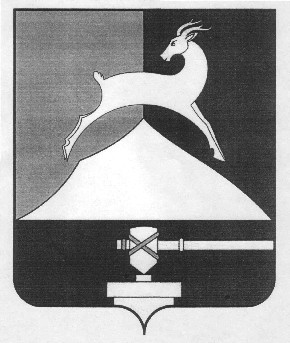 Администрация Усть-Катавского городского округаЧелябинской областиПОСТАНОВЛЕНИЕОт   28.01.2015				                    	                                          № 65О внесении измененийв постановление администрацииУсть-Катавского городского округа № 130 от 28.02.2014 г.«Об утверждении Муниципальнойпрограммы «Поддержка и развитиекультуры в Усть-Катавском городскомокруге на 2014-2016 гг.»      В целях финансового регулирования и функционирования бюджетных средств учреждений культуры по Муниципальной программе «Поддержка и развитие культуры в Усть-Катавском городском округе на 2014-2016 гг.»                        как составной части бюджетной системы Усть-Катавского городского округа,администрация Усть-Катавского городского округа ПОСТАНОВЛЯЕТ:      1. Внести в постановление администрации Усть-Катавского городского округа  № 130 от 28.02.2014 г. «Об утверждении Муниципальной программы «Поддержка и развитие культуры в Усть-Катавском городском округе                            на 2014-2016 гг.» следующие изменения:      1.1. Дополнить Муниципальную программу «Поддержка и развитие культуры в Усть-Катавском городском округе на 2014 -2016 гг. Подпрограммой «Безопасность муниципальных учреждений культуры по противопожарным мероприятиям» на 2014-2016 гг.» (прилагается).      1.2. Приложение 3а  к Подпрограмме «Обеспечение создания культурной среды в Усть-Катавском городском округе на 2014-2016 гг.» изложить                           в новой редакции (прилагается).                                       1.3. Приложение 3 к Подпрограмме «Поддержка и развитие культурно-досуговой деятельности в Усть-Катавском городском округе                                               на 2014-2016 гг.» изложить в новой редакции (прилагается).- 2 –     1.4. Приложение 3 Подпрограмме «Совершенствование организации библиотечного обслуживания в Усть-Катавском городском округе                              на 2014-2016 гг.» изложить в новой редакции (прилагается).     1.5. Приложение 3 к Подпрограмме «Поддержка и развитие музейного дела в Усть-Катавском городском округе на 2014-2016 гг.»  изложить в новой редакции (приложение 4).2. Обнародовать настоящее постановление на информационном стенде администрации Усть-Катавского городского округа и разместить                               на официальном сайте администрации Усть-Катавского городского округа ukgo.su.3. Контроль исполнения настоящего постановления возложить                                     на первого заместителя главы Усть-Катавского городского округа                                             по вопросам социально-культурной политики, охраны здоровья населения                                  С.Н. Пульдяева. Глава Усть-Катавского городского округа                                                               Э.В. АлфёровПаспортПодпрограммы«Безопасность муниципальных учреждений культуры по противопожарным мероприятиям» на 2014-2016 гг.- 2 –1. Содержание проблемы и обоснование необходимости ее решения программными методамиВопросы пожарной безопасности находят свое отражение буквально во всех областях человеческой деятельности.Обеспечение пожарной безопасности имеет очень важное значение, так как при возникновении пожара может быть нанесен не только большой материальный ущерб, но и возникает серьезная опасность для жизни людей. В связи с этим, каждый сотрудник учреждения обязан знать и строго выполнять установленные правила пожарной безопасности. В соответствии с действующими правилами пожарной безопасности в РФ ответственность за соблюдение противопожарного режима возлагается персонально на руководителя учреждения, который в свою очередь обязан:– изучить со всем обслуживающим персоналом и работниками учреждения правила пожарной безопасности с последующим принятием зачетов и росписью обучаемых в специальной ведомости (журнале);– разработать план эвакуации с четким распределением среди обслуживающего персонала обязанностей в случае возникновения пожара. Согласовать этот план с органами госпожнадзора. – установить на территории учреждения в зданиях и помещениях строгий противопожарный режим (оборудование мест курения, складирование горючих материалов, порядок утилизации и вывоза отходов и мусора с территории и др.), обеспечить выполнение требований правил пожарной безопасности;– следить за правильной эксплуатацией и состоянием электрооборудования и электронагревательных приборов, не допускать их использование в местах, не предусмотренных для этих целей;– обеспечить все помещения необходимыми средствами пожаротушения и содержать их в состоянии постоянной готовности к действию. Следить, чтобы подступы к местам, где находятся средства пожаротушения, были всегда свободными. Иметь на объекте телефонную связь с возможностью вызова пожарной охраны, а также громкоговорящую связь или какое-либо другое устройство (звонок, сирена, и т.д.) для подачи звукового сигнала пожарной тревоги. – следить за состоянием путей эвакуации, не допускать установки различных предметов в коридорах, лестничных клетках, закрывание основных и запасных выходов на замки, кроме легкооткрывающихся запоров;– в пожароопасный период с наступлением сухой и жаркой погоды принимать дополнительные меры по усилению противопожарной защиты территории, вспомогательных, складских и других помещений;– к лицам, нарушающим требования пожарной безопасности, принимать соответствующие меры воздействия;– хорошо знать степень пожарной опасности веществ и материалов, хранящихся на территории и в складских помещениях, а также используемых различных электрических, газовых и других приборов и меры пожарной безопасности при обращении с ними;- 3 -– в случае обнаружения нарушений требований пожарной безопасности немедленно принять меры к их устранению, а при необходимости поставить в известность вышестоящее руководство.На объекте должны в обязательном порядке выполняться следующие мероприятия:- проезды и подъезды к зданиям, сооружениям, пожарным гидрантам, искусственным и естественным водоисточникам, а также подступы к стационарным пожарным лестницам, первичным средствам пожаротушения и электрораспределительным устройствам всегда должны быть свободными;- пожарные лестницы и ограждения на крышах зданий необходимо содержать в исправности;- пожарные гидранты и насосные установки следует периодически проверять на работоспособность путем пуска воды;-  чердачные помещения зданий необходимо содержать в чистоте и постоянно закрытыми на замок. Ключи от входа в чердачное помещение следует хранить в месте, где их можно получить в любое время суток. Запрещается хранить в чердачных помещениях какие-либо горючие или негорючие материалы, инвентарь, мебель и т.п.Обязательным условием для объектов с массовым пребыванием людей является наличие из него, а также из помещений любого этажа не менее 2-х эвакуационных выходов, которые должны располагаться рассредоточено и, по возможности, в противоположных сторонах помещения или здания. Все двери эвакуационных выходов должны открываться по направлению выхода из здания. В период нахождения людей в зданиях двери эвакуационных выходов допускается запирать только изнутри с помощью легкооткрывающихся запоров – крючков, задвижек и т.п. Категорически запрещается забивать наглухо гвоздями, закрывать мебелью и другими предметами двери запасных эвакуационных выходов.Недопустимо устанавливать глухие металлические решетки на окнах помещений 1-го этажа, так как в случае необходимости окна могут быть использованы как дополнительные, а иногда и как основные пути эвакуации при пожаре.Наибольшую пожарную опасность могут представлять электрические сети и электрооборудование. Повседневный надзор за всем электрохозяйством должен осуществляться специалистом – электриком. Только им и с ведома руководителя учреждения допускается подключение новых электропотребителей, проведение монтажа и ремонт электрооборудования.Все электрические сети и оборудование не реже 1 раза в год должны подвергаться тщательному осмотру и профилактике квалифицированными специалистами. Не реже 1 раза в 3 года должен проводиться замер сопротивления изоляции токоведущих частей силового и осветительного оборудования, результаты замера оформляются соответствующим актом (протоколом). При этом в обязательном порядке проверяется исправность защитных средств (автоматы, предохранители), заземление, аварийное освещение и молниезащита.Это далеко не полный перечень требований пожарной безопасности в учреждениях с массовым пребыванием людей, которыми являются учреждения культуры.- 4 -В ходе обследований учреждений государственными инспекторами по пожарному надзору выявляется значительное количество нарушений требований пожарной безопасности, которые не были устранены в связи с недостаточностью бюджетного финансирования. Кроме этого, проблемными вопросами остаются:1) недостаточная укомплектованность учреждений системами автоматической пожарной сигнализацией, техническими средствами, предназначенными для оповещения людей о пожаре и системами автоматического пожаротушения или аварийной вентиляции;2) необходимость ремонта и замены электрических сетей и оборудования;3) увеличение ширины запасных эвакуационных выходов и путей эвакуации.Подпрограмма «Безопасность муниципальных учреждений культуры по противопожарным мероприятиям» на 2014-2016 гг. (далее - Подпрограмма) разработана на основании требований Федерального закона от 21.12.1994г. №69-ФЗ "О пожарной безопасности", Правил пожарной безопасности в целях выполнения требований пожарной безопасности.2. Основные цели и задачи Цели Подпрограммы: обеспечение пожарной безопасности в муниципальных учреждениях культуры Усть-Катавского городского округа; снижение риска возникновения пожаров; сохранение жизни и здоровья работников и посетителей учреждений; повышение уровня противопожарной защиты учреждений; улучшение материально-технической базы для тушения пожаров и спасения людей; устранение замечаний предписаний Госпожнадзора.Задачи Подпрограммы: Выполнение противопожарных мероприятий и устранение замечаний пожарных предписаний.3. Сроки и этапы реализацииСроки реализации программы: 2014-2016 гг.4. Система программных мероприятийОсновными принципами реализации Подпрограммы являются:- комплексный подход и системность реализации планируемых мероприятий;-  взаимодействие учреждений культуры и Управления по культуре и молодёжной политике Усть-Катавского городского округа в части согласования решения проблем пожарной безопасности.В рамках Подпрограммы предполагается осуществить мероприятия направленные на устранение замечаний предписаний Госпожнадзора и обеспечение пожарной безопасности в муниципальных учреждениях культуры Усть-Катавского городского округа.План мероприятий представлен в Приложении 2 к Подпрограмме.- 5 -5. Ресурсное обеспечениеПодпрограмма реализуется за счет средств бюджета Усть-Катавского городского округа в пределах бюджетных ассигнований на очередной финансовый год и плановый период.Общий объём финансирования Подпрограммы составляет                     5247,89 тыс. рублей. Ресурсное обеспечение Программы в разрезе программных мероприятий представлено в Приложении 1 к Подпрограмме.6. Организация управления и механизм реализации программыМеханизм реализации Программы включает:выполнение программных мероприятий за счет всех источников финансирования;подготовку докладов и отчетов о реализации Программы и обсуждение достигнутых результатов;корректировку Программы;уточнение объемов финансирования Программы.Управление реализацией Подпрограммы и контроль за ходом её выполнения осуществляется Управлением по культуре и молодёжной политике Усть-Катавского городского округа.Мероприятия Подпрограммы закрепляются за исполнителями, которые несут ответственность за объемы и качество выполнения этих мероприятий.Исполнители отвечают за реализацию мероприятий Подпрограммы в целом, обеспечивают согласованные действия по подготовке и выполнению программных мероприятий, целевому и эффективному использованию бюджетных средств, разрабатывают и представляют в установленном порядке предложения по корректировке и развитию Подпрограммы, а также готовят доклады о ходе реализации Подпрограммы за отчетный период.По итогам года проводится анализ эффективности выполнения мероприятий Подпрограммы, расходования финансовых средств, на основе показателей определяются промежуточные результаты реализации Подпрограммы.Отчет о реализации Подпрограммы структурными подразделениями представляется в Управление по культуре и молодёжной политике Усть-Катавского городского округа одновременно с годовым отчетом.Управление по культуре и молодёжной политике Усть-Катавского городского округа:- определяет формы и методы управления реализацией Подпрограммы;- осуществляет планирование реализации мероприятий Подпрограммы;- вносит необходимые изменения и дополнения;- проводит мониторинг эффективности реализации мероприятий Подпрограммы и расходования бюджетных средств;-  в срок до 1 марта года, следующего за годом реализации Подпрограммы, направляет в отдел социально-экономического развития и размещения - 6 -муниципального заказа администрации Усть-Катавского городского округа Доклад о ходе исполнения мероприятий Подпрограммы.Контроль за целевым расходованием средств бюджета осуществляется Управлением по культуре и молодёжной политике и финансовым управлением администрации Усть-Катавского городского округа.7. Ожидаемые результатыОжидаемые конечные результаты реализации программы: - обеспечение безопасных и благоприятных условий нахождения граждан в учреждениях культуры, улучшение условий труда работников культуры;- увеличение количества зданий учреждений культуры, приведенных в соответствие с нормами пожарной безопасности до 100%.Сведения о показателях (индикаторах) Подпрограммы «Безопасность муниципальных учреждений культуры по противопожарным мероприятиям» на 2014-2016 гг. и их значенияОценка эффективности реализации Подпрограммы осуществляется в соответствии с методикой оценки эффективности использования бюджетных средств, утверждённой Постановлением администрации Усть-Катавского городского округа от 14.11.2013 г. № 1645 «Об утверждении порядка принятия решений о разработке муниципальных программ, их формирования и реализации» (Приложение 4 к Подпрограмме).8. Финансово-экономическое обоснование ПодпрограммыФинансово-экономическое обоснование потребностей в необходимых ресурсах для реализации Подпрограммы представлено в Приложении 3 к Подпрограмме.Приложение 1к Подпрограмме «Безопасность муниципальных учреждений культуры по противопожарным мероприятиям» на 2014-2016 гг.Ресурсное обеспечение реализации Подпрограммы«Безопасность муниципальных учреждений культуры по противопожарным мероприятиям» на 2014-2016 гг.- 2-- 3-- 2 -- 3-- 4 –- 5 -- 6 -- 7 –Приложение 4к Подпрограмме «Безопасность муниципальных учреждений культуры по противопожарным мероприятиям» на 2014-2016 гг.ОЦЕНКАЭФФЕКТИВНОСТИ ИСПОЛЬЗОВАНИЯ БЮДЖЕТНЫХ СРЕДСТВ ПОДПРОГРАММЫ	* оценка достижения плановых индикативных показателей находится как отношение фактического значения к плановому в случае, если превышение факта над планом является положительной тенденцией. В случае, когда по индикативному показателю превышение факта над планом является отрицательной тенденцией, необходимо определять оценку достижения плановых индикативных показателей путем отношения планируемого значения к фактическому.целомОценка эффективности будет тем выше, чем выше уровень достижения индикативных показателей и меньше уровень использования бюджетных средств.- 2 -- 3 -- 2 –- 3  -- 4 -- 5 -- 6 -- 7 -- 8 -- 9 -- 10 -- 11 -- 12 -- 13 -- 14 -- 15 -- 16 -- 17 -- 18 -- 19 -- 20 –- 21 –- 22 -- 2 -- 3 –- 4 –- 5  -- 6 -- 7 -- 8 -- 2 -- 3 -- 4 -Ответственный исполнитель Муниципальное казённое учреждение «Управление по культуре и молодёжной политике Усть-Катавского городского округа» (далее – МКУ УКМП)Основные цели Обеспечение пожарной безопасности в муниципальных учреждениях культуры Усть-Катавского городского округа; снижение риска возникновения пожаров; сохранение жизни и здоровья работников и посетителей учреждений; повышение уровня противопожарной защиты учреждений; улучшение материально-технической базы для тушения пожаров и спасения людей; устранение замечаний предписаний Госпожнадзора                                        Основные задачи        Выполнение противопожарных мероприятий и устранение замечаний пожарных предписанийЦелевые индикаторы и показатели   Число зданий (помещений) учреждений культуры, на которых выполняются противопожарные мероприятия, ед.:2014 год – 4 2015 год – 182016 год – 7Доля зданий учреждений культуры, оборудованных системой пожарной сигнализации от общего числа зданий:2014 год – 94,7% (18 зданий)2015 год – 94,7% (18 зданий)2016 год – 100% (19 зданий)Доля зданий учреждений культуры, приведённых в соответствие с нормами пожарной безопасности:2014 год – 5,3 % (1 здание)2015 год – 63 % (12 зданий)2016 год – 100 % (19 зданий)Этапы и сроки реализации 2014-2016 гг.Объемы бюджетных ассигнований      Объём финансирования – 5247,89 тыс. рублей, из них:2014 г. – 422,86 тыс. рублей;2015 г. – 2574,53 тыс. рублей; 2016 г. – 2250,50 тыс. рублей. Источник финансирования -  местный бюджет.Ожидаемые результаты     Обеспечение безопасных и благоприятных условий нахождения граждан в учреждениях культуры, улучшение условий труда работников культуры.Увеличение количества зданий учреждений культуры, приведенных в соответствие с нормами пожарной безопасности до 100%.№ п/пПоказатель (индикатор) (наименование)Единица измеренияЗначения показателейЗначения показателейЗначения показателей№ п/пПоказатель (индикатор) (наименование)Единица измерения2014 г. (факт)2015 г.(план)2016 г.(план)1234561Число зданий (помещений) учреждений культуры, на которых выполняются противопожарные мероприятияЕд.41872Доля зданий учреждений культуры, оборудованных системой пожарной сигнализации от общего числа зданий%94,794,71003Доля зданий учреждений культуры, приведённых в соответствие с нормами пожарной безопасности %5,363100СтатусНаименование муниципальной программы, подпрограммы муниципальной  программы, ведомственной целевой  программы, основного  мероприятияОтветственный  исполнитель, соисполнители, Код бюджетной классификацииКод бюджетной классификацииКод бюджетной классификацииКод бюджетной классификацииРасходы (тыс. рублей) по годамРасходы (тыс. рублей) по годамРасходы (тыс. рублей) по годамСтатусНаименование муниципальной программы, подпрограммы муниципальной  программы, ведомственной целевой  программы, основного  мероприятияОтветственный  исполнитель, соисполнители, ГРБСРз ПРЦСРВР2014 г.(очередной  год)2015 г.(первый год планового периода)2016 г.(второй год планового периода)12345678910Подпрограмма«Безопасность муниципальных учреждений культуры по противопожарным мероприятиям» на 2014-2016 гг.ВсегоXXXX422,862574,532250,50Подпрограмма«Безопасность муниципальных учреждений культуры по противопожарным мероприятиям» на 2014-2016 гг.Муниципальное казённое учреждение культуры «Централизованная клубная система»419XXX219,021335,21530,0Муниципальное казённое учреждение культуры «Централизованная библиотечная система»419XXX70,11755,73211,5Муниципальное казённое образовательное учреждение дополнительного образования детей «Детская музыкальная школа №2»419XXX133,73477,6309,0Муниципальное казённое учреждение культуры «Историко-краеведческий музей»419XXX06,0200,0Приложение 2к Подпрограмме "Безопасность муниципальных учрежденийкультуры по противопожарныммероприятиям" на 2014-2016 гг.Приложение 2к Подпрограмме "Безопасность муниципальных учрежденийкультуры по противопожарныммероприятиям" на 2014-2016 гг.Приложение 2к Подпрограмме "Безопасность муниципальных учрежденийкультуры по противопожарныммероприятиям" на 2014-2016 гг.Приложение 2к Подпрограмме "Безопасность муниципальных учрежденийкультуры по противопожарныммероприятиям" на 2014-2016 гг.Приложение 2к Подпрограмме "Безопасность муниципальных учрежденийкультуры по противопожарныммероприятиям" на 2014-2016 гг.Приложение 2к Подпрограмме "Безопасность муниципальных учрежденийкультуры по противопожарныммероприятиям" на 2014-2016 гг.Приложение 2к Подпрограмме "Безопасность муниципальных учрежденийкультуры по противопожарныммероприятиям" на 2014-2016 гг.Приложение 2к Подпрограмме "Безопасность муниципальных учрежденийкультуры по противопожарныммероприятиям" на 2014-2016 гг.Приложение 2к Подпрограмме "Безопасность муниципальных учрежденийкультуры по противопожарныммероприятиям" на 2014-2016 гг.Приложение 2к Подпрограмме "Безопасность муниципальных учрежденийкультуры по противопожарныммероприятиям" на 2014-2016 гг.Приложение 2к Подпрограмме "Безопасность муниципальных учрежденийкультуры по противопожарныммероприятиям" на 2014-2016 гг.Приложение 2к Подпрограмме "Безопасность муниципальных учрежденийкультуры по противопожарныммероприятиям" на 2014-2016 гг.План мероприятий ПодпрограммыПлан мероприятий ПодпрограммыПлан мероприятий ПодпрограммыПлан мероприятий ПодпрограммыПлан мероприятий ПодпрограммыПлан мероприятий ПодпрограммыПлан мероприятий ПодпрограммыПлан мероприятий ПодпрограммыПлан мероприятий ПодпрограммыПлан мероприятий ПодпрограммыПлан мероприятий ПодпрограммыПлан мероприятий ПодпрограммыПлан мероприятий ПодпрограммыПлан мероприятий Подпрограммы"Безопасность муниципальных учреждений культуры по противопожарным мероприятиям""Безопасность муниципальных учреждений культуры по противопожарным мероприятиям""Безопасность муниципальных учреждений культуры по противопожарным мероприятиям""Безопасность муниципальных учреждений культуры по противопожарным мероприятиям""Безопасность муниципальных учреждений культуры по противопожарным мероприятиям""Безопасность муниципальных учреждений культуры по противопожарным мероприятиям""Безопасность муниципальных учреждений культуры по противопожарным мероприятиям""Безопасность муниципальных учреждений культуры по противопожарным мероприятиям""Безопасность муниципальных учреждений культуры по противопожарным мероприятиям""Безопасность муниципальных учреждений культуры по противопожарным мероприятиям""Безопасность муниципальных учреждений культуры по противопожарным мероприятиям""Безопасность муниципальных учреждений культуры по противопожарным мероприятиям""Безопасность муниципальных учреждений культуры по противопожарным мероприятиям""Безопасность муниципальных учреждений культуры по противопожарным мероприятиям" на 2014-2016 гг. на 2014-2016 гг. на 2014-2016 гг. на 2014-2016 гг. на 2014-2016 гг. на 2014-2016 гг. на 2014-2016 гг. на 2014-2016 гг. на 2014-2016 гг. на 2014-2016 гг. на 2014-2016 гг. на 2014-2016 гг. на 2014-2016 гг. на 2014-2016 гг.№Наименование подпрограммы, структурного подразделения, основного мероприятия, мероприятий ведомственной целевой программы Срок сдачи объекта, мероприятия (проведения мероприятия)Планируемые объёмы финансирования (тыс. рублей)Планируемые объёмы финансирования (тыс. рублей)Планируемые объёмы финансирования (тыс. рублей)Планируемые объёмы финансирования (тыс. рублей)Планируемые объёмы финансирования (тыс. рублей)Статья экономической классификацииГРБС, РБС, ПБСЦелевое назначение (раздел, подраздел, целевая статья, вид расходов согласно функционального классификатораПримечание№Наименование подпрограммы, структурного подразделения, основного мероприятия, мероприятий ведомственной целевой программы Срок сдачи объекта, мероприятия (проведения мероприятия)ВсегоФедеральный бюджетОбластной бюджетБюджет городского округаВнебюджетные средстваСтатья экономической классификацииГРБС, РБС, ПБСЦелевое назначение (раздел, подраздел, целевая статья, вид расходов согласно функционального классификатораПримечаниеВ целом по Подпрограмме "Безопасность муницципальных учреждений культуры по противопожарным мероприятия" на 2014-2016 гг.5247,891411,78225.302419В целом по Подпрограмме "Безопасность муницципальных учреждений культуры по противопожарным мероприятия" на 2014-2016 гг.5247,891369,69225.303419В целом по Подпрограмме "Безопасность муницципальных учреждений культуры по противопожарным мероприятия" на 2014-2016 гг.5247,89240,11226.6034190801 440 9911 200В целом по Подпрограмме "Безопасность муницципальных учреждений культуры по противопожарным мероприятия" на 2014-2016 гг.2014-5247,89001729,730226.6044190801 441 9911 200В целом по Подпрограмме "Безопасность муницципальных учреждений культуры по противопожарным мероприятия" на 2014-2016 гг.2016 гг.5247,8990,00226.6084190801 442 9911 200В целом по Подпрограмме "Безопасность муницципальных учреждений культуры по противопожарным мероприятия" на 2014-2016 гг.5247,89173,083104190702 423 9911 200В целом по Подпрограмме "Безопасность муницципальных учреждений культуры по противопожарным мероприятия" на 2014-2016 гг.5247,89108,50340.507419В целом по Подпрограмме "Безопасность муницципальных учреждений культуры по противопожарным мероприятия" на 2014-2016 гг.5247,89125,00340.5084191Муниципальное казённое учреждение культуры "Централизованная клубная система"Муниципальное казённое учреждение культуры "Централизованная клубная система"Муниципальное казённое учреждение культуры "Централизованная клубная система"Муниципальное казённое учреждение культуры "Централизованная клубная система"Муниципальное казённое учреждение культуры "Централизованная клубная система"Муниципальное казённое учреждение культуры "Централизованная клубная система"Муниципальное казённое учреждение культуры "Централизованная клубная система"Муниципальное казённое учреждение культуры "Централизованная клубная система"Муниципальное казённое учреждение культуры "Централизованная клубная система"Муниципальное казённое учреждение культуры "Централизованная клубная система"Муниципальное казённое учреждение культуры "Централизованная клубная система"1.1Оплата текущего ремонта,технического обслуживания имущества,оборудования и инвентаря)2014-2016 гг.3084,221195,08225.3024190801 440 9911 2001.2Оплата текущего и кап.ремонта зданий и помещений2015-2016 гг.510,56225.3034190801 440 9911 2001.3Проведение проектных и изыскательских работ в целях разработки проектно-сметной документации,услуги по её экспертизе2015-2016 гг.100,00226.6034190801 440 9911 2001.4Установка и монтаж систем охранной,пожарной сигнализации, локальных вычислительных систем, видеонаблюдения2014-2016 гг.00903,100226.6044190801 440 9911 2001.5Иные  и прочие  услуги2015-2016 гг.58,00226.6084190801 440 9911 2001.6Увеличение стоимости основных средств2014-2016 гг.142,483104190801 440 9911 2001.7Прочие расходные материалы2015-2016 гг.100,00340.5074190801 440 9911 2001.8Мягкий инвентарь2015-2016 гг.75,00340.5084190801 440 9911 2002Муниципальное казённое учреждение культуры "Централизованная библиотечная система"Муниципальное казённое учреждение культуры "Централизованная библиотечная система"Муниципальное казённое учреждение культуры "Централизованная библиотечная система"Муниципальное казённое учреждение культуры "Централизованная библиотечная система"Муниципальное казённое учреждение культуры "Централизованная библиотечная система"Муниципальное казённое учреждение культуры "Централизованная библиотечная система"Муниципальное казённое учреждение культуры "Централизованная библиотечная система"Муниципальное казённое учреждение культуры "Централизованная библиотечная система"Муниципальное казённое учреждение культуры "Централизованная библиотечная система"Муниципальное казённое учреждение культуры "Централизованная библиотечная система"Муниципальное казённое учреждение культуры "Централизованная библиотечная система"2.1Оплата текущего ремонта,технического обслуживания имущества,оборудования и инвентаря)2015-2016 гг.1037,34122,70225.3024190801 442 9911 2002.2Оплата текущего и кап.ремонта зданий и помещений2015-2016 гг.1037,34270,00225.3034190801 442 9911 2002.3Проведение проектных и изыскательских работ в целях разработки проектно-сметной документации,услуги по её экспертизе2014-2016 гг.1037,34140,11226.6034190801 442 9911 200                   2.4Установка и монтаж систем охранной,пожарной сигнализации, локальных вычислительных систем, видеонаблюдения2015-2016 гг.1037,3400461,030226.6044190801 442 9911 200                   2.5Иные  и прочие  услуги2015-2016 гг.1037,343,00226.6084190801 442 9911 200                   2.6Увеличение стоимости основных средств2015-2016 гг.1037,3417,503104190801 442 9911 200                   2.7Прочие расходные материалы2015-2016 гг.1037,343,00340.5074190801 442 9911 200                   2.8Мягкий инвентарь2015-2016 гг.1037,3420,00340.5084190801 442 9911 200                   3Муниципальное казённое учреждение культуры "Историко-краеведческий музей"Муниципальное казённое учреждение культуры "Историко-краеведческий музей"Муниципальное казённое учреждение культуры "Историко-краеведческий музей"Муниципальное казённое учреждение культуры "Историко-краеведческий музей"Муниципальное казённое учреждение культуры "Историко-краеведческий музей"Муниципальное казённое учреждение культуры "Историко-краеведческий музей"Муниципальное казённое учреждение культуры "Историко-краеведческий музей"Муниципальное казённое учреждение культуры "Историко-краеведческий музей"Муниципальное казённое учреждение культуры "Историко-краеведческий музей"Муниципальное казённое учреждение культуры "Историко-краеведческий музей"Муниципальное казённое учреждение культуры "Историко-краеведческий музей"3.1Иные  и прочие  услуги2015 г.206,006,00226.6084190801 441 9911 200                   3.2Оплата текущего и кап.ремонта зданий и помещений2016 г.206,0000200,000225.3034190801 441 9911 200                   4Муниципальное казённое образовательно учреждение дополнительного образования детей "Детская музыкальная школа №2"Муниципальное казённое образовательно учреждение дополнительного образования детей "Детская музыкальная школа №2"Муниципальное казённое образовательно учреждение дополнительного образования детей "Детская музыкальная школа №2"Муниципальное казённое образовательно учреждение дополнительного образования детей "Детская музыкальная школа №2"Муниципальное казённое образовательно учреждение дополнительного образования детей "Детская музыкальная школа №2"Муниципальное казённое образовательно учреждение дополнительного образования детей "Детская музыкальная школа №2"Муниципальное казённое образовательно учреждение дополнительного образования детей "Детская музыкальная школа №2"Муниципальное казённое образовательно учреждение дополнительного образования детей "Детская музыкальная школа №2"Муниципальное казённое образовательно учреждение дополнительного образования детей "Детская музыкальная школа №2"Муниципальное казённое образовательно учреждение дополнительного образования детей "Детская музыкальная школа №2"Муниципальное казённое образовательно учреждение дополнительного образования детей "Детская музыкальная школа №2"4.1Оплата текущего ремонта,технического обслуживания имущества,оборудования и инвентаря)2015-2016 гг.920,3394,00225.3024190702 423 9911 2004.2Оплата текущего и кап.ремонта зданий и помещений2014-2016 гг.920,33389,13225.3034190702 423 9911 2004.3Проведение проектных и изыскательских работ в целях разработки проектно-сметной документации,услуги по её экспертизе2015-2016 гг.920,330,00226.6034190702 423 9911 2004.4Установка и монтаж систем охранной,пожарной сигнализации, локальных вычислительных систем, видеонаблюдения2014-2016 гг.920,3300365,600226.6044190702 423 9911 2004.5Иные  и прочие  услуги2015-2016 гг.920,3323,00226.6084190702 423 9911 2004.6Увеличение стоимости основных средств2015-2016 гг.920,3313,103104190702 423 9911 2004.7Прочие расходные материалы2015-2016 гг.920,335,50340.5074190702 423 9911 2004.8Мягкий инвентарь2015-2016 гг.920,3330,00340.5084190702 423 9911 200                                                   Приложение 3                                                   Приложение 3                                                   Приложение 3                                                   Приложение 3                                                                                               к Подпрограмме "Безопасность                                                                                                к Подпрограмме "Безопасность                                                                                                к Подпрограмме "Безопасность                                                                                                к Подпрограмме "Безопасность                                                                                                к Подпрограмме "Безопасность                                                                                            муниципальных учреждений                                                                                                 культуры по противопожарным                                                                                           муниципальных учреждений                                                                                                 культуры по противопожарным                                                                                           муниципальных учреждений                                                                                                 культуры по противопожарным                                                                                           муниципальных учреждений                                                                                                 культуры по противопожарным                                                                                           муниципальных учреждений                                                                                                 культуры по противопожарным  мероприятиям" на 2014-2016 гг.  мероприятиям" на 2014-2016 гг.  мероприятиям" на 2014-2016 гг.  мероприятиям" на 2014-2016 гг.  мероприятиям" на 2014-2016 гг.Финансово-экономическое обоснование потребностейФинансово-экономическое обоснование потребностейФинансово-экономическое обоснование потребностейФинансово-экономическое обоснование потребностейФинансово-экономическое обоснование потребностейФинансово-экономическое обоснование потребностейФинансово-экономическое обоснование потребностейв необходимых ресурсах для реализации Подпрограммы "Безопасность муниципальных в необходимых ресурсах для реализации Подпрограммы "Безопасность муниципальных в необходимых ресурсах для реализации Подпрограммы "Безопасность муниципальных в необходимых ресурсах для реализации Подпрограммы "Безопасность муниципальных в необходимых ресурсах для реализации Подпрограммы "Безопасность муниципальных в необходимых ресурсах для реализации Подпрограммы "Безопасность муниципальных в необходимых ресурсах для реализации Подпрограммы "Безопасность муниципальных учреждений культуры по противопожарным мероприятиям" на 2014-2016 гг.учреждений культуры по противопожарным мероприятиям" на 2014-2016 гг.учреждений культуры по противопожарным мероприятиям" на 2014-2016 гг.учреждений культуры по противопожарным мероприятиям" на 2014-2016 гг.учреждений культуры по противопожарным мероприятиям" на 2014-2016 гг.учреждений культуры по противопожарным мероприятиям" на 2014-2016 гг.учреждений культуры по противопожарным мероприятиям" на 2014-2016 гг.№Наименование мероприятия, работСумма, тыс. рублейСумма, тыс. рублейСумма, тыс. рублейОбоснование расходов на реализацию мероприятияЗаказчик мероприятия, работ№Наименование мероприятия, работ2014 г.2015 г.2016 г.Обоснование расходов на реализацию мероприятияЗаказчик мероприятия, работДворец культуры им. Т.Я.Белоконева219,02678,20465,00Муниципальное казённое учреждение культуры «Централизованная клубная система» (МКУК ЦКС)1Установка системы автоматической пожарной сигнализации и системы оповещения и управления 103,100,000,00Софинансирование работ по установке системы автоматической пожарной сигнализации и системы оповещения и управления эвакуацией в здании городского Дворца культуры им. Т.Я.Белоконева в рамках реализации Государственной программы Челябинской области «укрепление материально-технической базы учреждений культуры муниципальных образований на 2014-2015 годы», утверждённой постановлением Правительства Челябинской области от 22.10.2013г. №344-П. 
Стоимость установки системы автоматической пожарной сигнализации и системы оповещения и управления эвакуацией в здании городского Дворца культуры им. Т.Я.Белоконева указана в объёме 10% от сметной стоимости работ, прошедших государственную экспертизу. Положительное заключение государственной экспертизы №1842-КР-1605 от 16.11.2012 г. Полная сметная стоимость работ составляет 1 031 224,00 рублей. Муниципальное казённое учреждение культуры «Централизованная клубная система» (МКУК ЦКС)2Огнезащитная обработка деревянных конструкций кровли (чердачное помещение)100,080,00-//-3Приобретение пожарного шкафа,  в помещении кукольного театра15,840,00-//-4Обучение персонала пожарно-техническому минимуму (2 чел.)6,00Сумма указана, исходя из усредненной цены, по которой в сравнимых обстоятельствах определяется стоимость аналогичных затрат5Замена двери на 3-м этаже в киноаппаратной25,00-//-6Приобретение светильников эвакуационного освещения21,00-//-7Приобретение противопожарных светильников для кармана сцены6,00-//-8Приобретение дверных притворов с само закрыванием и уплотнением18,00-//-9Приобретение огнетушителей (35 шт.)36,65-//-10Проведение эксплуатационных испытаний пожарной лестницы и ограждений на крыше10,00-//-11Приобретение знаков пожарной безопасности из фотолюминесцентных материалов25,00-//-12Глубокая пропитка антипиренами настила сцены35,00-//-13Ремонт дренчерной системы пожаротушения, кармана и дымовых люков сцены95,00-//-14Ремонт 2-х площадок 1-го этажа путей эвакуационного выхода70,56-//-15Огнезащитная обработка сценической коробки, колосников Городского Дворца культуры им.Т.Я.Белоконева150,00-//-16Замена открытых светильников в чердачном помещении на закрытые10,00-//-17Заделка негорючими материалами отверстий и зазоров в местах пересечения противопожарных преград30,00-//-18Приобретение и монтаж магне защитного устройства100,00-//-19Приобретение резервного источника питания электроснабжения (генератор)40,00-//-20Оснащение средствами первичного пожаротушения Городского Дворца культуры им.Т.Я.Белоконева10,00-//-21Оснащение индивидуальными средствами защиты органов дыхания75,00-//-22Ремонт системы дымоудаления (в соответствии с планом капитального ремонта здания)300,00-//-23Выполнение дверей кладовых для хранения горючих материалов, электрощитовых, вентиляционных камер и других пожароопасных технических помещений в противопожарном исполнении30,00-//-24Огнезащитная обработка декораций и занавесов сцены50,00-//-Кинотеатр «Родина»0,00131,00965,0025Обучение персонала пожарно-техническому минимуму (2 чел.)6,00-//-26Разработка ПСД системы автоматической пожарной сигнализации100,00-//-27Оснащение к/т средствами первичного пожаротушения 5,00-//-28Приобретение плафонов защищённого исполнения для электрических ламп в зале второго этажа 20,00-//-29Установка системы автоматической пожарной сигнализации500,00-//-30Отделка эвакуационных путей негорючим материалом300,00-//-31Обработка косоуров лестничных маршей штукатурными смесями100,00-//-32Заделка образовавшихся отверстий в местах пересечения противопожарных стен50,00-//-33Проведение испытания наружной пожарной лестницы15,00-//-Городской дом культуры п.Паранино0,0088,000,0034Обучение персонала пожарно-техническому минимуму (1 чел.)3,00-//-35Оснащение средствами первичного пожаротушения 5,00-//-36Установка двери эвакуационного выхода25,00-//-37Замена двери запасного выхода из киноаппаратной30,00-//-38Обработка огнезащитным средством чердачных перекрытий25,00-//-Городской дом культуры п.Шубино0,0063,000,0039Обучение персонала пожарно-техническому минимуму (1 чел.)3,00-//-40Оснащение клуба средствами первичного пожаротушения5,00-//-41Замена двери эвакуационного выхода30,00-//-42Обработка огнезащитным средством чердачных перекрытий25,00-//-Сельский дом культуры д.Вергаза0,0068,00100,0043Обучение персонала пожарно-техническому минимуму (1 чел.)3,00-//-44Оснащение средствами первичного пожаротушения 5,00-//-45Оборудование второго эвакуационного выхода35,00-//-46Огнезащитная обработка деревянных конструкций кровли здания Сельского дома культуры д.Вергаза25,00-//-47Замена сгораемого основания под электропроводкой100,00-//-Сельский дом культуры с.Минка0,0063,000,0048Обучение персонала пожарно-техническому минимуму (1 чел.)3,00-//-49Оснащение средствами первичного пожаротушения 5,00-//-50Отделка эвакуационных путей негорючим материалом30,00-//-51Огнезащитная обработка деревянных конструкций кровли здания 25,00-//-Сельский дом культуры с.Тюбеляс0,0088,000,0052Обучение персонала пожарно-техническому минимуму (1 чел.)3,00-//-53Оснащение средствами первичного пожаротушения 5,00-//-54Установка двери эвакуационного выхода25,00-//-55Отделка эвакуационных путей негорючим материалом30,00-//-56Обработка огнезащитным средством чердачных перекрытий25,00-//-Клуб Железнодорожников п.Вязовая0,00123,000,0057Обучение персонала пожарно-техническому минимуму (1 чел.)3,00-//-58Изготовление и монтаж наружной пожарной лестницы с проведением её испытаний35,00-//-59Оборудование горизонтальной площадки с глубиной не менее 1,5 ширины дверного проёма (эвакуационный выход из помещения зрительного зала)25,00-//-60Обработка огнезащитным средством чердачных перекрытий25,00-//-61Оснащение средствами первичного пожаротушения5,00-//-62Установка двери эвакуационного выхода30,00-//-Сельский дом культуры п.Минка, железнодорожной станции0,0033,000,00-//-63Обучение персонала пожарно-техническому минимуму (1 чел.)3,00-//-64Оснащение средствами первичного пожаротушения 5,00-//-65Обработка огнезащитным средством чердачных перекрытий25,00-//-ИТОГО по МКУК ЦКС:219,021335,201530,0066Разработка Проектно-сметной документации для замены внутренней электропроводки в библиотеке с.Тюбеляс70,11-//-Муниципальное казённое учреждение культуры «Централизованная библиотечная система» (МКУК ЦБС)67Разработка проектно-сметной документации на замену электропроводки в библиотеке-филиале №8 (Паранино)70,00-//-Муниципальное казённое учреждение культуры «Централизованная библиотечная система» (МКУК ЦБС)68Оснащение библиотек первичными средствами пожаротушения6,0010,00-//-Муниципальное казённое учреждение культуры «Централизованная библиотечная система» (МКУК ЦБС)69Обучение персонала пожарно-техническому минимуму3,00-//-70Замена электропроводки в библиотеке-филиале №8 (Паранино)100,00-//-71Замена электропроводки в Тюбелясской сельской библиотеке-филиале №5 (с.Тюбеляс)150,00-//-72Отделка эвакуационных путей негорючими материалами в библиотеке-филиале №2 п.Вязовая80,00-//-73Установка распашных решёток в библиотеке-филиале №1(п.Шубино)- 2 окна.20,00-//-74Приобретение знаков пожарной безопасности3,00-//-75Приобретение фонарей в кол-ве 2 шт.1,50-//-76Отделка эвакуационных путей в ЦГБ (замена линолеума в читальном зале)20,00-//-77Проверка пожарных кранов на  водоотдачу0,901,00-//-78Проверка противопожарной двери на работоспособность0,300,50-//-79Оснащение индивидуальными средствами защиты органов дыхания20,00-//-80Выполнение эвакуационных выходов в библиотеке-филиале №2 (п.Вязовая)180,00-//-81Монтаж АПС с выводом на пульт Пожарной охраны 7 филиалов: 37290,08 руб. х 7 филиалов261,03-//-82Замер сопротивления электрического оборудования40,00-//-ИТОГО по МКУК ЦБС:70,11755,73211,5083Обучение персонала пожарно-техническому минимуму, ГО (2 чел.)6,00-//-Муниципальное казённое учреждение культуры "Историко-краеведческий музей" (МКУК ИКМ)84Расширение тамбуров и замена внутренних дверей, открывающихся по направлению выхода из здания (3 двери)200,00-//-Муниципальное казённое учреждение культуры "Историко-краеведческий музей" (МКУК ИКМ)ИТОГО по МКУК ИКМ:0,006,00200,00-//-Муниципальное казённое учреждение культуры "Историко-краеведческий музей" (МКУК ИКМ)ИТОГО ПО УЧРЕЖДЕНИЯМ КУЛЬТУРЫ:289,132096,931941,50 85Монтаж ПАК Стрелец Мониторинг (2 здания)74,60-//-Муниципальное казённое образовательное учреждение дополнительного образования детей «Детская музцыкальная школа №2» (МКОУДОД ДМШ №2) 86Замена дверей59,13Муниципальное казённое образовательное учреждение дополнительного образования детей «Детская музцыкальная школа №2» (МКОУДОД ДМШ №2)Здание по адресу пер. Кооперативный, 5Муниципальное казённое образовательное учреждение дополнительного образования детей «Детская музцыкальная школа №2» (МКОУДОД ДМШ №2)87Огнезащитная обработка деревянных конструкций кровли (чердачное помещение)30,00-//-Муниципальное казённое образовательное учреждение дополнительного образования детей «Детская музцыкальная школа №2» (МКОУДОД ДМШ №2)88Приобретение огнетушителей5,60-//-Муниципальное казённое образовательное учреждение дополнительного образования детей «Детская музцыкальная школа №2» (МКОУДОД ДМШ №2)89Оснащение индивидуальными средствами защиты органов дыхания5,005,00-//-90Замер сопротивления электрического оборудования7,00-//-Здание по адресу МКР-3, 8а91Установка пожарной автоматики с передачей сигнала о пожаре на  пульт подразделения пожарной охраны38,00-//-92Ремонт автоматической пожарной сигнализации25,00-//-93Огнезащитная обработка сцены25,00-//-94Установка аварийного освещения в подвале18,00-//-95Приобретение фонарей0,50-//-96Приобретение наглядных пособий по противопожарным мероприятиям1,50-//-97Замена электропроводки здания250,00-//-98Замер сопротивления  изоляции7,00-//-99Приобретение огнетушителей4,00-//-100Обучение  ГО ЧС  (5 чел.)20,00-//-101Установка противопожарных дверей в артистической комнате (2 шт.)35,00-//-102Обучение пожарно-техническому минимуму (2 чел.)3,00-//-103Оснащение индивидуальными средствами защиты органов дыхания при пожаре ЧС (самоспасатели, противогазы)10,0010,00-//-104Ремонт освещения подвала                                         30,00Локльная смета105Ремонт наружного освещения (на кровле и над выходами)50,00Локльная смета106Изготовление эвакуационного плана3,00Сумма указана, исходя из усредненной цены, по которой в сравнимых обстоятельствах определяется стоимость аналогичных затрат107Приобретение знаков пожарной безопасности (светоотражающие)4,00-//-108Устройство вентиляционной системы200,00-//-ИТОГО по МКОУДОД ДМШ №2:133,73477,60309,00ВСЕГО по Подпрограмме:422,862574,532250,50Значение ОЭффективность использования бюджетных ресурсовБолее 1,4Очень высокая эффективность использования расходов (значительно превышает целевое значение)От 1 до 1,4Высокая эффективность использования расходов (превышение целевого значение)От 0,5 до 1Низкая эффективность использования расходов (не достигнуто целевое значение)Менее 0,5Крайне низкая эффективность использования расходов (целевое значение исполнено менее чем наполовину)Приложение 3аПриложение 3аПриложение 3аПриложение 3ак Подпрограмме "Обеспечение создания культурнойк Подпрограмме "Обеспечение создания культурнойк Подпрограмме "Обеспечение создания культурнойк Подпрограмме "Обеспечение создания культурнойсреды в Усть-Катавском городском округесреды в Усть-Катавском городском округесреды в Усть-Катавском городском округесреды в Усть-Катавском городском округена 2014-2016 гг."на 2014-2016 гг."на 2014-2016 гг."на 2014-2016 гг."в редакции постановления администрациив редакции постановления администрациив редакции постановления администрациив редакции постановления администрацииУсть-Катавского городского округаУсть-Катавского городского округаУсть-Катавского городского округаУсть-Катавского городского округаот 28.02.2014 г. № 130от 28.02.2014 г. № 130от 28.02.2014 г. № 130Финансово-экономическое обоснование мероприятий ПодпрограммыФинансово-экономическое обоснование мероприятий ПодпрограммыФинансово-экономическое обоснование мероприятий ПодпрограммыФинансово-экономическое обоснование мероприятий ПодпрограммыФинансово-экономическое обоснование мероприятий ПодпрограммыФинансово-экономическое обоснование мероприятий ПодпрограммыФинансово-экономическое обоснование мероприятий ПодпрограммыФинансово-экономическое обоснование мероприятий ПодпрограммыФинансово-экономическое обоснование мероприятий ПодпрограммыФинансово-экономическое обоснование мероприятий ПодпрограммыФинансово-экономическое обоснование мероприятий ПодпрограммыФинансово-экономическое обоснование мероприятий Подпрограммы"Обеспечение создания культурной среды в Усть-Катавском городском округе на 2014-2016 гг." "Обеспечение создания культурной среды в Усть-Катавском городском округе на 2014-2016 гг." "Обеспечение создания культурной среды в Усть-Катавском городском округе на 2014-2016 гг." "Обеспечение создания культурной среды в Усть-Катавском городском округе на 2014-2016 гг." "Обеспечение создания культурной среды в Усть-Катавском городском округе на 2014-2016 гг." "Обеспечение создания культурной среды в Усть-Катавском городском округе на 2014-2016 гг." "Обеспечение создания культурной среды в Усть-Катавском городском округе на 2014-2016 гг." "Обеспечение создания культурной среды в Усть-Катавском городском округе на 2014-2016 гг." "Обеспечение создания культурной среды в Усть-Катавском городском округе на 2014-2016 гг." "Обеспечение создания культурной среды в Усть-Катавском городском округе на 2014-2016 гг." "Обеспечение создания культурной среды в Усть-Катавском городском округе на 2014-2016 гг." "Обеспечение создания культурной среды в Усть-Катавском городском округе на 2014-2016 гг." Отдел нестационарного обслуживания населения (ОНОН)Отдел нестационарного обслуживания населения (ОНОН)Отдел нестационарного обслуживания населения (ОНОН)Отдел нестационарного обслуживания населения (ОНОН)Отдел нестационарного обслуживания населения (ОНОН)Отдел нестационарного обслуживания населения (ОНОН)Отдел нестационарного обслуживания населения (ОНОН)Отдел нестационарного обслуживания населения (ОНОН)Отдел нестационарного обслуживания населения (ОНОН)Отдел нестационарного обслуживания населения (ОНОН)Отдел нестационарного обслуживания населения (ОНОН)Отдел нестационарного обслуживания населения (ОНОН)№ п/пНаименование подпрограммы, структурного подразделения, основного мероприятия, мероприятий ведомственной целевой программы Срок сдачи объекта мероприятия (проведе       ния мероприятия)Планируемые объёмы финансирования                                                           (руб.)Планируемые объёмы финансирования                                                           (руб.)Планируемые объёмы финансирования                                                           (руб.)Планируемые объёмы финансирования                                                           (руб.)Планируемые объёмы финансирования                                                           (руб.)Статья эконо мичес кой класси фикацииГРБС, РБС, ПБСЦелевое назначение (раздел, подраздел, целевая статья, вид расходов согласно функционального  классификатораПримечание№ п/пНаименование подпрограммы, структурного подразделения, основного мероприятия, мероприятий ведомственной целевой программы Срок сдачи объекта мероприятия (проведе       ния мероприятия)ВсегоФеде ральный бюд-            жетОбластной бюд-      жетБюджет городс        кого округаВне       бюджет    ные    средстваСтатья эконо мичес кой класси фикацииГРБС, РБС, ПБСЦелевое назначение (раздел, подраздел, целевая статья, вид расходов согласно функционального  классификатораПримечание123456789101112В целом по Подпрограмме2014 г.40000,0040000,00В целом по Подпрограмме2015 г.40000,0040000,00В целом по Подпрограмме2016 г.40000,0040000,00Культурно-досуговая деятельностьОтдел нестационарного обслуживания населенияп.1. Создание условий для повышения качества предоствляемых услуг1 кварталбез финанси-рованияп.1. Создание условий для повышения качества предоствляемых услуг2 кварталбез  финанси-рованияп.1. Создание условий для повышения качества предоствляемых услуг2 кварталбез  финанси-рованияп.1. Создание условий для повышения качества предоствляемых услуг2 кварталбез  финанси-рованияп.2 Сохранение и развитие творческого потенциала наций 3 квартал14415,505500,00222п.2 Сохранение и развитие творческого потенциала наций 3 квартал14415,504455,50226.608п.2 Сохранение и развитие творческого потенциала наций 3 квартал14415,502850,00290п.2 Сохранение и развитие творческого потенциала наций 3 квартал14415,501610,00340.5071.Конкурс нестационарных форм обслуживания населения "Территория культуры" п.Межевойсентябрь14415,505500,00222Транспортные расходы:                                                                                                         Доставка творческой группы для проведения  программы                                                                                                 Усть-Катав-п.Межевой                                          1ед.х5500,00=5500,00                                                                                   1.Конкурс нестационарных форм обслуживания населения "Территория культуры" п.Межевой4455,50226.608Оплата по трудовому договору: 1)Ведущие программы                                                                                                                                            2 чел.х250,00 (1 час)= 500,00                                                                                                                                                                                 (начисления на ФОТ 27,3%) 136,50                                                                                                                                                                                                                                                                                2)Солист эстрадного блока                                                                                                                                                                                                   1 чел.х300,00х2н.=600,00                                                                                                                                                                                               (начисления на ФОТ 27,3% ) 163,80                                                                                                                                                                                          3) Грузчику (включая разгрузку на площадках)                                                                                                                            2чел.х(3ч.х100,00)=600,00                                                                                                                                                                                                               (начисления на ФОТ 27,3%) 163,80                                                                                                                                                                                                  4) Оформителю Автоклуба по эскизу, вкл. гел.шары                                                                                                                                                      1 фигура х 1500,00=1500,00                                                                                                                                                                                                                                                                            2 фигура х300,00=300,00                                                                                                                                                                                                      (начисления на ФОТ 27,3%) 491,401.Конкурс нестационарных форм обслуживания населения "Территория культуры" п.Межевой2850,00290Награждение:                                                                                                                                                                                                         Поощрительные призы участникам   программы   15шт.х190,0=2850,00         1610,001610,00340.507340.507Канц.-е и хоз.-е: 1610,00                                                                                                                                                                                                                                  ватман 4 шт.х14,00=56,00                                                                                                                                                                                                                                                       гуашь 1 шт.х155,00=155,00                                                                                                                                                                                                                                                 бумага цветная 1п.х350,00=350,00                                                                                                                                                                                        ножницы 1 шт.х50,00=50,00                                                                                                                                                                                                        фотобумага 1п.х220,00=220,00                                                                                                                                                                                                                                        батарейки д/микрофонов:                                                                                                                                                                                                         батарейки (мизинч)                                                                                                                                                                                                     10шт.х25,00=250,00                                                                                                                                                                                                                   батарейки (пальч.)                                                                                                                                                                                                                                                   10шт.х25,00=250,00                                                                                                                                                                                                                                                                                                         клей ПВА 1шт.х25,00=25,00                                                                                                                                                                                                                                     кисть "белка" №5                                                                                                                                                                                                                3шт.х25,00=75,00                                                                                                                                                                                                                                     скотч двусторонний                                                                                                                                                                                                          2шт.х30,00=60,00                                                                                                                                                                                                                            скрепки 2 шт.х12,00=24,00                                                                                                                                                                                                            иголки английские                                                                                                                                                                                                                             1шт.х95,00=95,00                             Канц.-е и хоз.-е: 1610,00                                                                                                                                                                                                                                  ватман 4 шт.х14,00=56,00                                                                                                                                                                                                                                                       гуашь 1 шт.х155,00=155,00                                                                                                                                                                                                                                                 бумага цветная 1п.х350,00=350,00                                                                                                                                                                                        ножницы 1 шт.х50,00=50,00                                                                                                                                                                                                        фотобумага 1п.х220,00=220,00                                                                                                                                                                                                                                        батарейки д/микрофонов:                                                                                                                                                                                                         батарейки (мизинч)                                                                                                                                                                                                     10шт.х25,00=250,00                                                                                                                                                                                                                   батарейки (пальч.)                                                                                                                                                                                                                                                   10шт.х25,00=250,00                                                                                                                                                                                                                                                                                                         клей ПВА 1шт.х25,00=25,00                                                                                                                                                                                                                                     кисть "белка" №5                                                                                                                                                                                                                3шт.х25,00=75,00                                                                                                                                                                                                                                     скотч двусторонний                                                                                                                                                                                                          2шт.х30,00=60,00                                                                                                                                                                                                                            скрепки 2 шт.х12,00=24,00                                                                                                                                                                                                            иголки английские                                                                                                                                                                                                                             1шт.х95,00=95,00                             Канц.-е и хоз.-е: 1610,00                                                                                                                                                                                                                                  ватман 4 шт.х14,00=56,00                                                                                                                                                                                                                                                       гуашь 1 шт.х155,00=155,00                                                                                                                                                                                                                                                 бумага цветная 1п.х350,00=350,00                                                                                                                                                                                        ножницы 1 шт.х50,00=50,00                                                                                                                                                                                                        фотобумага 1п.х220,00=220,00                                                                                                                                                                                                                                        батарейки д/микрофонов:                                                                                                                                                                                                         батарейки (мизинч)                                                                                                                                                                                                     10шт.х25,00=250,00                                                                                                                                                                                                                   батарейки (пальч.)                                                                                                                                                                                                                                                   10шт.х25,00=250,00                                                                                                                                                                                                                                                                                                         клей ПВА 1шт.х25,00=25,00                                                                                                                                                                                                                                     кисть "белка" №5                                                                                                                                                                                                                3шт.х25,00=75,00                                                                                                                                                                                                                                     скотч двусторонний                                                                                                                                                                                                          2шт.х30,00=60,00                                                                                                                                                                                                                            скрепки 2 шт.х12,00=24,00                                                                                                                                                                                                            иголки английские                                                                                                                                                                                                                             1шт.х95,00=95,00                             Канц.-е и хоз.-е: 1610,00                                                                                                                                                                                                                                  ватман 4 шт.х14,00=56,00                                                                                                                                                                                                                                                       гуашь 1 шт.х155,00=155,00                                                                                                                                                                                                                                                 бумага цветная 1п.х350,00=350,00                                                                                                                                                                                        ножницы 1 шт.х50,00=50,00                                                                                                                                                                                                        фотобумага 1п.х220,00=220,00                                                                                                                                                                                                                                        батарейки д/микрофонов:                                                                                                                                                                                                         батарейки (мизинч)                                                                                                                                                                                                     10шт.х25,00=250,00                                                                                                                                                                                                                   батарейки (пальч.)                                                                                                                                                                                                                                                   10шт.х25,00=250,00                                                                                                                                                                                                                                                                                                         клей ПВА 1шт.х25,00=25,00                                                                                                                                                                                                                                     кисть "белка" №5                                                                                                                                                                                                                3шт.х25,00=75,00                                                                                                                                                                                                                                     скотч двусторонний                                                                                                                                                                                                          2шт.х30,00=60,00                                                                                                                                                                                                                            скрепки 2 шт.х12,00=24,00                                                                                                                                                                                                            иголки английские                                                                                                                                                                                                                             1шт.х95,00=95,00                             Канц.-е и хоз.-е: 1610,00                                                                                                                                                                                                                                  ватман 4 шт.х14,00=56,00                                                                                                                                                                                                                                                       гуашь 1 шт.х155,00=155,00                                                                                                                                                                                                                                                 бумага цветная 1п.х350,00=350,00                                                                                                                                                                                        ножницы 1 шт.х50,00=50,00                                                                                                                                                                                                        фотобумага 1п.х220,00=220,00                                                                                                                                                                                                                                        батарейки д/микрофонов:                                                                                                                                                                                                         батарейки (мизинч)                                                                                                                                                                                                     10шт.х25,00=250,00                                                                                                                                                                                                                   батарейки (пальч.)                                                                                                                                                                                                                                                   10шт.х25,00=250,00                                                                                                                                                                                                                                                                                                         клей ПВА 1шт.х25,00=25,00                                                                                                                                                                                                                                     кисть "белка" №5                                                                                                                                                                                                                3шт.х25,00=75,00                                                                                                                                                                                                                                     скотч двусторонний                                                                                                                                                                                                          2шт.х30,00=60,00                                                                                                                                                                                                                            скрепки 2 шт.х12,00=24,00                                                                                                                                                                                                            иголки английские                                                                                                                                                                                                                             1шт.х95,00=95,00                             п.1. Создание условий для повышения качества предоствляемых услугп.1. Создание условий для повышения качества предоствляемых услуг4 квартал4 квартал25584,5025584,5014500,0014500,00222222п.1. Создание условий для повышения качества предоствляемых услугп.1. Создание условий для повышения качества предоствляемых услуг4 квартал4 квартал25584,5025584,50636,50636,50226.608226.608п.1. Создание условий для повышения качества предоствляемых услугп.1. Создание условий для повышения качества предоствляемых услуг4 квартал4 квартал25584,5025584,508858,008858,00290290п.1. Создание условий для повышения качества предоствляемых услугп.1. Создание условий для повышения качества предоствляемых услуг4 квартал4 квартал25584,5025584,501590,001590,00340.507340.5072.2.Мини игровая программа на открытой площадке с Дедом Морозом и Снегурочкой "Новый год встречаем                          у ворот" 8 площадок Мини игровая программа на открытой площадке с Дедом Морозом и Снегурочкой "Новый год встречаем                          у ворот" 8 площадок декабрь-январьдекабрь-январь25584,5025584,5014500,0014500,00222222Транспортные расходы:                                                                              1. Доставка творч.группы на площадки города для проведения театр. программ 2 маршрута                   (2 дня) х7250,00=14500,00Транспортные расходы:                                                                              1. Доставка творч.группы на площадки города для проведения театр. программ 2 маршрута                   (2 дня) х7250,00=14500,00Транспортные расходы:                                                                              1. Доставка творч.группы на площадки города для проведения театр. программ 2 маршрута                   (2 дня) х7250,00=14500,00Транспортные расходы:                                                                              1. Доставка творч.группы на площадки города для проведения театр. программ 2 маршрута                   (2 дня) х7250,00=14500,00Транспортные расходы:                                                                              1. Доставка творч.группы на площадки города для проведения театр. программ 2 маршрута                   (2 дня) х7250,00=14500,00636,50636,50226.608226.608Грузчику (включая разгрузку на площадках)                                                                 1чел.х(5ч.х100,00)=500,00 (начисления на ФОТ 27,3%) 136,50             Грузчику (включая разгрузку на площадках)                                                                 1чел.х(5ч.х100,00)=500,00 (начисления на ФОТ 27,3%) 136,50             Грузчику (включая разгрузку на площадках)                                                                 1чел.х(5ч.х100,00)=500,00 (начисления на ФОТ 27,3%) 136,50             Грузчику (включая разгрузку на площадках)                                                                 1чел.х(5ч.х100,00)=500,00 (начисления на ФОТ 27,3%) 136,50             Грузчику (включая разгрузку на площадках)                                                                 1чел.х(5ч.х100,00)=500,00 (начисления на ФОТ 27,3%) 136,50             8858,008858,00290290Награждение:                                                                                                                                                                                                                                 1. Индивидуальные призы                                                                                                                                                     240шт.(30шт.х8мер.)х35,00=8400,00                                                                                                                                                               10шт.х45,80=458,00Награждение:                                                                                                                                                                                                                                 1. Индивидуальные призы                                                                                                                                                     240шт.(30шт.х8мер.)х35,00=8400,00                                                                                                                                                               10шт.х45,80=458,00Награждение:                                                                                                                                                                                                                                 1. Индивидуальные призы                                                                                                                                                     240шт.(30шт.х8мер.)х35,00=8400,00                                                                                                                                                               10шт.х45,80=458,00Награждение:                                                                                                                                                                                                                                 1. Индивидуальные призы                                                                                                                                                     240шт.(30шт.х8мер.)х35,00=8400,00                                                                                                                                                               10шт.х45,80=458,00Награждение:                                                                                                                                                                                                                                 1. Индивидуальные призы                                                                                                                                                     240шт.(30шт.х8мер.)х35,00=8400,00                                                                                                                                                               10шт.х45,80=458,001590,001590,00340.507340.507Канц.-е и хоз.-е: 1590,00Канц.-е и хоз.-е: 1590,00Канц.-е и хоз.-е: 1590,00Канц.-е и хоз.-е: 1590,00Канц.-е и хоз.-е: 1590,00ИТОГО ЗА ГОДИТОГО ЗА ГОД40000,0040000,0020000,0020000,00222222ИТОГО ЗА ГОДИТОГО ЗА ГОД5092,005092,00226.208226.208ИТОГО ЗА ГОДИТОГО ЗА ГОД11708,0011708,00290290ИТОГО ЗА ГОДИТОГО ЗА ГОД3200,003200,00340.507340.507Приложение 3Приложение 3Приложение 3Приложение 3к Подпрограмме "Поддержка и развитиек Подпрограмме "Поддержка и развитиек Подпрограмме "Поддержка и развитиек Подпрограмме "Поддержка и развитиек Подпрограмме "Поддержка и развитиек Подпрограмме "Поддержка и развитиек Подпрограмме "Поддержка и развитиекультурно-досуговой деятельностикультурно-досуговой деятельностикультурно-досуговой деятельностикультурно-досуговой деятельностикультурно-досуговой деятельностикультурно-досуговой деятельностив Усть-Катавском городском округе на 2014-2016 гг."в Усть-Катавском городском округе на 2014-2016 гг."в Усть-Катавском городском округе на 2014-2016 гг."в Усть-Катавском городском округе на 2014-2016 гг."в Усть-Катавском городском округе на 2014-2016 гг."в Усть-Катавском городском округе на 2014-2016 гг."в Усть-Катавском городском округе на 2014-2016 гг."в Усть-Катавском городском округе на 2014-2016 гг."в Усть-Катавском городском округе на 2014-2016 гг."в редакции постановления администрациив редакции постановления администрациив редакции постановления администрациив редакции постановления администрациив редакции постановления администрациив редакции постановления администрациив редакции постановления администрацииУсть-Катавского городского округаУсть-Катавского городского округаУсть-Катавского городского округаУсть-Катавского городского округаУсть-Катавского городского округаУсть-Катавского городского округаот 28.02.2014 г. № 130от 28.02.2014 г. № 130от 28.02.2014 г. № 130от 28.02.2014 г. № 130Финансово-экономическое обоснование мероприятий Подпрограммы                                                                                                                                                                                                                                                                      Финансово-экономическое обоснование мероприятий Подпрограммы                                                                                                                                                                                                                                                                      Финансово-экономическое обоснование мероприятий Подпрограммы                                                                                                                                                                                                                                                                      Финансово-экономическое обоснование мероприятий Подпрограммы                                                                                                                                                                                                                                                                      Финансово-экономическое обоснование мероприятий Подпрограммы                                                                                                                                                                                                                                                                      Финансово-экономическое обоснование мероприятий Подпрограммы                                                                                                                                                                                                                                                                      Финансово-экономическое обоснование мероприятий Подпрограммы                                                                                                                                                                                                                                                                      Финансово-экономическое обоснование мероприятий Подпрограммы                                                                                                                                                                                                                                                                      Финансово-экономическое обоснование мероприятий Подпрограммы                                                                                                                                                                                                                                                                      Финансово-экономическое обоснование мероприятий Подпрограммы                                                                                                                                                                                                                                                                      Финансово-экономическое обоснование мероприятий Подпрограммы                                                                                                                                                                                                                                                                      Финансово-экономическое обоснование мероприятий Подпрограммы                                                                                                                                                                                                                                                                      Финансово-экономическое обоснование мероприятий Подпрограммы                                                                                                                                                                                                                                                                      Финансово-экономическое обоснование мероприятий Подпрограммы                                                                                                                                                                                                                                                                      Финансово-экономическое обоснование мероприятий Подпрограммы                                                                                                                                                                                                                                                                      Финансово-экономическое обоснование мероприятий Подпрограммы                                                                                                                                                                                                                                                                      Финансово-экономическое обоснование мероприятий Подпрограммы                                                                                                                                                                                                                                                                      Финансово-экономическое обоснование мероприятий Подпрограммы                                                                                                                                                                                                                                                                      Финансово-экономическое обоснование мероприятий Подпрограммы                                                                                                                                                                                                                                                                      Финансово-экономическое обоснование мероприятий Подпрограммы                                                                                                                                                                                                                                                                      Финансово-экономическое обоснование мероприятий Подпрограммы                                                                                                                                                                                                                                                                      Финансово-экономическое обоснование мероприятий Подпрограммы                                                                                                                                                                                                                                                                      Финансово-экономическое обоснование мероприятий Подпрограммы                                                                                                                                                                                                                                                                      Финансово-экономическое обоснование мероприятий Подпрограммы                                                                                                                                                                                                                                                                          "Поддержка и развитие культурно-досуговой деятельности  в Усть-Катавском городском округе на 2014-2016 гг."                                                                                                                           Муниципальное казённое учреждение культуры  «Централизованная клубная система» (МКУК  ЦКС )       "Поддержка и развитие культурно-досуговой деятельности  в Усть-Катавском городском округе на 2014-2016 гг."                                                                                                                           Муниципальное казённое учреждение культуры  «Централизованная клубная система» (МКУК  ЦКС )       "Поддержка и развитие культурно-досуговой деятельности  в Усть-Катавском городском округе на 2014-2016 гг."                                                                                                                           Муниципальное казённое учреждение культуры  «Централизованная клубная система» (МКУК  ЦКС )       "Поддержка и развитие культурно-досуговой деятельности  в Усть-Катавском городском округе на 2014-2016 гг."                                                                                                                           Муниципальное казённое учреждение культуры  «Централизованная клубная система» (МКУК  ЦКС )       "Поддержка и развитие культурно-досуговой деятельности  в Усть-Катавском городском округе на 2014-2016 гг."                                                                                                                           Муниципальное казённое учреждение культуры  «Централизованная клубная система» (МКУК  ЦКС )       "Поддержка и развитие культурно-досуговой деятельности  в Усть-Катавском городском округе на 2014-2016 гг."                                                                                                                           Муниципальное казённое учреждение культуры  «Централизованная клубная система» (МКУК  ЦКС )       "Поддержка и развитие культурно-досуговой деятельности  в Усть-Катавском городском округе на 2014-2016 гг."                                                                                                                           Муниципальное казённое учреждение культуры  «Централизованная клубная система» (МКУК  ЦКС )       "Поддержка и развитие культурно-досуговой деятельности  в Усть-Катавском городском округе на 2014-2016 гг."                                                                                                                           Муниципальное казённое учреждение культуры  «Централизованная клубная система» (МКУК  ЦКС )       "Поддержка и развитие культурно-досуговой деятельности  в Усть-Катавском городском округе на 2014-2016 гг."                                                                                                                           Муниципальное казённое учреждение культуры  «Централизованная клубная система» (МКУК  ЦКС )       "Поддержка и развитие культурно-досуговой деятельности  в Усть-Катавском городском округе на 2014-2016 гг."                                                                                                                           Муниципальное казённое учреждение культуры  «Централизованная клубная система» (МКУК  ЦКС )       "Поддержка и развитие культурно-досуговой деятельности  в Усть-Катавском городском округе на 2014-2016 гг."                                                                                                                           Муниципальное казённое учреждение культуры  «Централизованная клубная система» (МКУК  ЦКС )       "Поддержка и развитие культурно-досуговой деятельности  в Усть-Катавском городском округе на 2014-2016 гг."                                                                                                                           Муниципальное казённое учреждение культуры  «Централизованная клубная система» (МКУК  ЦКС )       "Поддержка и развитие культурно-досуговой деятельности  в Усть-Катавском городском округе на 2014-2016 гг."                                                                                                                           Муниципальное казённое учреждение культуры  «Централизованная клубная система» (МКУК  ЦКС )       "Поддержка и развитие культурно-досуговой деятельности  в Усть-Катавском городском округе на 2014-2016 гг."                                                                                                                           Муниципальное казённое учреждение культуры  «Централизованная клубная система» (МКУК  ЦКС )       "Поддержка и развитие культурно-досуговой деятельности  в Усть-Катавском городском округе на 2014-2016 гг."                                                                                                                           Муниципальное казённое учреждение культуры  «Централизованная клубная система» (МКУК  ЦКС )       "Поддержка и развитие культурно-досуговой деятельности  в Усть-Катавском городском округе на 2014-2016 гг."                                                                                                                           Муниципальное казённое учреждение культуры  «Централизованная клубная система» (МКУК  ЦКС )       "Поддержка и развитие культурно-досуговой деятельности  в Усть-Катавском городском округе на 2014-2016 гг."                                                                                                                           Муниципальное казённое учреждение культуры  «Централизованная клубная система» (МКУК  ЦКС )       "Поддержка и развитие культурно-досуговой деятельности  в Усть-Катавском городском округе на 2014-2016 гг."                                                                                                                           Муниципальное казённое учреждение культуры  «Централизованная клубная система» (МКУК  ЦКС )       "Поддержка и развитие культурно-досуговой деятельности  в Усть-Катавском городском округе на 2014-2016 гг."                                                                                                                           Муниципальное казённое учреждение культуры  «Централизованная клубная система» (МКУК  ЦКС )       "Поддержка и развитие культурно-досуговой деятельности  в Усть-Катавском городском округе на 2014-2016 гг."                                                                                                                           Муниципальное казённое учреждение культуры  «Централизованная клубная система» (МКУК  ЦКС )       "Поддержка и развитие культурно-досуговой деятельности  в Усть-Катавском городском округе на 2014-2016 гг."                                                                                                                           Муниципальное казённое учреждение культуры  «Централизованная клубная система» (МКУК  ЦКС )       "Поддержка и развитие культурно-досуговой деятельности  в Усть-Катавском городском округе на 2014-2016 гг."                                                                                                                           Муниципальное казённое учреждение культуры  «Централизованная клубная система» (МКУК  ЦКС )       "Поддержка и развитие культурно-досуговой деятельности  в Усть-Катавском городском округе на 2014-2016 гг."                                                                                                                           Муниципальное казённое учреждение культуры  «Централизованная клубная система» (МКУК  ЦКС )       "Поддержка и развитие культурно-досуговой деятельности  в Усть-Катавском городском округе на 2014-2016 гг."                                                                                                                           Муниципальное казённое учреждение культуры  «Централизованная клубная система» (МКУК  ЦКС )   №Наименование мероприятияНаименование мероприятияСрок проведе          ния мероприятияСрок проведе          ния мероприятияПланируемые объёмы финансирования                                (руб)Планируемые объёмы финансирования                                (руб)Планируемые объёмы финансирования                                (руб)Планируемые объёмы финансирования                                (руб)Планируемые объёмы финансирования                                (руб)Планируемые объёмы финансирования                                (руб)Планируемые объёмы финансирования                                (руб)Планируемые объёмы финансирования                                (руб)Статья эконо             мичес      кой классификацииГРБС                                    РБС                                       ПБСГРБС                                    РБС                                       ПБСФинансово-экономическое обоснование (руб.)Финансово-экономическое обоснование (руб.)Финансово-экономическое обоснование (руб.)Финансово-экономическое обоснование (руб.)Финансово-экономическое обоснование (руб.)Финансово-экономическое обоснование (руб.)Финансово-экономическое обоснование (руб.)№Наименование мероприятияНаименование мероприятияСрок проведе          ния мероприятияСрок проведе          ния мероприятияВсегоВсегоГДКГДККино театрКлубыКлубыКлубыСтатья эконо             мичес      кой классификацииНаименование Наименование Наименование Наименование Кол-воЕд.             измЦенаСуммаСуммаВ целом по ПодпрограммеВ целом по Подпрограмме2014 г.2014 г.527900,00527900,00В целом по ПодпрограммеВ целом по Подпрограмме2015 г.2015 г.527900,00527900,00В целом по ПодпрограммеВ целом по Подпрограмме2016 г.2016 г.527900,00527900,00Культурно-досуговая деятельностьКультурно-досуговая деятельность2014 г.2014 г.п.1 Создание условий для повышения качества предоставляемых услугп.1 Создание условий для повышения качества предоставляемых услуг1 квартал1 квартал1 Праздник "Проводы русской зимы"                                   Праздник "Проводы русской зимы"                                  2 марта2 марта38894,5038894,5038894,5038894,50226.608419 08 01 795 00 05 200 000 020 000419 08 01 795 00 05 200 000 020 000Оплата по договору: (вкл. начисл.                                                                                                                        
На ФОТ 27,3 %)Оплата по договору: (вкл. начисл.                                                                                                                        
На ФОТ 27,3 %)Оплата по договору: (вкл. начисл.                                                                                                                        
На ФОТ 27,3 %)Оплата по договору: (вкл. начисл.                                                                                                                        
На ФОТ 27,3 %)8274,508274,501 Праздник "Проводы русской зимы"                                   Праздник "Проводы русской зимы"                                  419 08 01 795 00 05 200 000 020 000419 08 01 795 00 05 200 000 020 000Исполнение ролей в театрализован.Исполнение ролей в театрализован.Исполнение ролей в театрализован.Исполнение ролей в театрализован.1 Праздник "Проводы русской зимы"                                   Праздник "Проводы русской зимы"                                  419 08 01 795 00 05 200 000 020 000419 08 01 795 00 05 200 000 020 000представлении ГДК:представлении ГДК:представлении ГДК:представлении ГДК:1 Праздник "Проводы русской зимы"                                   Праздник "Проводы русской зимы"                                  419 08 01 795 00 05 200 000 020 000419 08 01 795 00 05 200 000 020 000Царь Селивёрст 1 чел.-13 ч.х318,25Царь Селивёрст 1 чел.-13 ч.х318,25Царь Селивёрст 1 чел.-13 ч.х318,25Царь Селивёрст 1 чел.-13 ч.х318,251Чел.4137,254137,254137,251 Праздник "Проводы русской зимы"                                   Праздник "Проводы русской зимы"                                  419 08 01 795 00 05 200 000 020 000419 08 01 795 00 05 200 000 020 000Царевна Веселина1 чел-13ч.х318,25Царевна Веселина1 чел-13ч.х318,25Царевна Веселина1 чел-13ч.х318,25Царевна Веселина1 чел-13ч.х318,251Чел.4137,254137,254137,251 Праздник "Проводы русской зимы"                                   Праздник "Проводы русской зимы"                                  419 08 01 795 00 05 200 000 020 000419 08 01 795 00 05 200 000 020 000Оплата по договору с МУП"ГСБ"-Оплата по договору с МУП"ГСБ"-Оплата по договору с МУП"ГСБ"-Оплата по договору с МУП"ГСБ"-30620,0030620,0030620,001 Праздник "Проводы русской зимы"                                   Праздник "Проводы русской зимы"                                  419 08 01 795 00 05 200 000 020 000419 08 01 795 00 05 200 000 020 000обустройство площадки обустройство площадки обустройство площадки обустройство площадки 1 Праздник "Проводы русской зимы"                                   Праздник "Проводы русской зимы"                                  419 08 01 795 00 05 200 000 020 000419 08 01 795 00 05 200 000 020 000для проведения праздникадля проведения праздникадля проведения праздникадля проведения праздника13274,0011184,002090,00290Награждение участников КИП11884,00ГДК11184,00Награждение уч-в КИПЧупа-чупс100Шт.6,00600,00Шоколад10Шт.40,00400,00Конфеты1Кор.165,00165,00Конфеты1Кор.115,00115,00Торт3Шт.148,00444,00Сушки4Кг.65,00260,00Конфеты10Кор.170,001700,00"Столб"1 место1Шт.2000,002000,002 место1Шт.1500,001500,003 место1Шт.1000,001000,00"Гиря"1 место1Шт.800,00800,002 место1Шт.600,00600,003 место1Шт.400,00400,00"БУМ"1 место1Шт.500,00500,002 место1Шт.400,00400,003 место1Шт.300,00300,00с.Минка700,00Шоколад2Шт.100,00200,00Торт вафельный2Шт.100,00200,00Торт1Кор.150,00150,00Конфеты1Кор.150,00150,00п.ПараниноЩоколад35Шт.14,00490,00с.Минка500,00Мерендинки3Уп.80,00240,00Сок 0,5 л.10Шт.26,00260,00п.Вергаза400,00Шоколад10Шт.30,00300,00Конфеты1Шт.100,00100,003 895,002 400,001 495,00340.507Канц-е и хоз.-е:                                                                                                                                                                                                                                                                                                                                                                                                              3895,00Оформление сцены ГДК2400,00Лента атласная50м.6300,00Паролон (изготовление реквизита)4л.2651060,00Гуашь2Уп.125250,00Шары 60Шт.5300,00Батарейки д/микрофонов10Шт.20200,00Батарейки д/микрофонов6Шт.1590,00Фартук2Шт.100200,00с.Минка300,00Шары воздушные20Шт.5100,00Плакаты-растяжки2Шт.100200,00п.Паранино300,00Скотч2Шт.3570,00Скобы д/степлера № 101Шт.2020,00Ватман6Л.1060,00Бумага "Снегурочка"1Шт.150150,00п.ВергазаШары 60Шт.5300,00п.Вязовая295,00Ватман6Л.12,575,00Гуашь2Уп.110220,00п.Шубино300,00Клей ПВА1Шт.2020,00Клей-карандаш4Шт.2080,00Ватман10Л.10100,00Шары20Шт.5100,00итого                                    56 063,5052 478,503 585,002Юбилей  ансамбля народной песни  "Веретёнышко"30 марта1870,001870,00290419 08 01 795 00 05 200 500 020 406Награждение участн. и коллектива                                                 1870,002Юбилей  ансамбля народной песни  "Веретёнышко"30 марта419 08 01 795 00 05 200 500 020 406Фоторамка с фотографиями11Шт.129,001419,002Юбилей  ансамбля народной песни  "Веретёнышко"30 марта419 08 01 795 00 05 200 500 020 406Часы с фото коллектива1Шт.451,00451,002Юбилей  ансамбля народной песни  "Веретёнышко"30 марта16500,0016500,00310419 08 01 795 00 05 200 500 020 406Приобретение короны                                                     11Шт.1500,0016500,002Юбилей  ансамбля народной песни  "Веретёнышко"30 марта450,00450,00340,507419 08 01 795 00 05 200 500 020 406Канц-е и хоз.-е:  450,00Батарейки пальчиковые10Шт.30,00300,00Бумага "Снегурочка"1Шт.150,00150,00итого18820,0018820,00п.1.Создание условий 1 квартал38 894,5038 894,50226.608для повышения качества15 144,0013 054,002 090,00290предоставляемых услуг16 500,0016 500,003104 345,002 850,001 495,00340,507ИТОГО74 883,5071 298,503 585,00п. 2 Сохранение и 1 кварталразвитие творческогопотенциала нации1.1). V  Областной фольклорныймарт1800,001800,00226.608419 08 01 795 00 05 200 000 020 000Орг.взнос1800,00конкурс-фестиваль юных419 08 01 795 00 05 200 000 020 0001Кол.1000,001000,00исполнителей народной песни419 08 01 795 00 05 200 000 020 0002Сол..400,00800,00"Истоки"   (Миасс,15марта)419 08 01 795 00 05 200 000 020 000итого1800,001800,00419 08 01 795 00 05 200 000 020 00022). XI  Всероссийский фестивальмарт1600,001600,00226.608419 08 01 795 00 05 200 000 020 000Орг.взнос1Кол.1600,001600,00народного танца "Уральский419 08 01 795 00 05 200 000 020 000перепляс   (Миасс,15марта)итого1600,001600,00п.2. Сохранение и 1 квартал3400,003400,00226.608развитие творческогопотенциала нацииИТОГО3400,003400,00419 08 01 795 00 05 200 500 020 406  419 08 01 795 00 05 200 500 020 406  419 08 01 795 00 05 200 500 020 406  419 08 01 795 00 05 200 500 020 406  419 08 01 795 00 05 200 500 020 406  419 08 01 795 00 05 200 500 020 406  419 08 01 795 00 05 200 500 020 406  419 08 01 795 00 05 200 500 020 406  419 08 01 795 00 05 200 500 020 406  419 08 01 795 00 05 200 500 020 406  1 870,001 870,0029016 500,0016 500,00310450,00450,00340,507итогоитого18 820,0018 820,00419 08 01 795 00 05 200 000 020 000419 08 01 795 00 05 200 000 020 000419 08 01 795 00 05 200 000 020 000419 08 01 795 00 05 200 000 020 000419 08 01 795 00 05 200 000 020 000419 08 01 795 00 05 200 000 020 000419 08 01 795 00 05 200 000 020 000419 08 01 795 00 05 200 000 020 000419 08 01 795 00 05 200 000 020 000419 08 01 795 00 05 200 000 020 00042294,5042294,50226,60813 274,0011 184,002 090,002903 895,002 400,001 495,00340,507итогоитого59 463,5055 878,503 585,00п.1.Создание условий 1 квартал42294,5042294,50226.608д/повышения качества15144,0013054,002090,00290предоставляемых услуг16500,0016500,00310п.2 Сохранение и 4345,002850,001495,00340.507развитие творческогопотенциала нацииИТОГО за 1 квартал 78283,5074698,503585,00п.1 Создание условий для повышения качества предоставляемых услуг2 квартал1Праздник танца2 апреля525,00525,00290419 08 01 795 00 05 200 500 020 406Награждение:419 08 01 795 00 05 200 500 020 4061). Индивидуальные призы419 08 01 795 00 05 200 500 020 406Дипломы25Шт.21,00525,00419 08 01 795 00 05 200 500 020 4068198,008198,00310419 08 01 795 00 05 200 000 020 000 Приобретение - костюмы8198,00419 08 01 795 00 05 200 000 020 000 д/танц.коллектива "Подсолнух" -419 08 01 795 00 05 200 000 020 000 танец "Белорусская полька"419 08 01 795 00 05 200 000 020 000 Головной убор,юбка, фартук16Шт.500,008000,00419 08 01 795 00 05 200 000 020 000 Блузки1Шт.198,00198,00итого8723,008723,002XII  Областной конкурс13 апреля7000,007000,00222419 08 01 795 00 05 200 000 020 000 Транспортные расходыисполнителей419 08 01 795 00 05 200 000 020 000 Доставка членов жюри (3 чел.)2Рейс3500,007000,00академического и 419 08 01 795 00 05 200 000 020 000 на конкурс по маршрутународного пения419 08 01 795 00 05 200 000 020 000 г.Усть-Катав-г.Челябинск-"Серебряные голоса"419 08 01 795 00 05 200 000 020 000 г.Усть-Катав и обратно14321,2514321,25226.608419 08 01 795 00 05 200 000 020 000 Оплата по договору11250,00419 08 01 795 00 05 200 000 020 000 1) Метод.занятия по академ.вокалу419 08 01 795 00 05 200 000 020 000 муз.фольклористике, хор.дисципл.(3 чел.х 3 часах400,00)3Чел.1200,003600,002). Оценка выступлений уч-вконкурса по академ., нар.вокалу(3 чел. х 9 часов х250,00)3Чел.2250,006750,003). Концертное выступление(сольное) 3чел.х1 ном.х300,003Чел.300,00900,00Начисления на ФОТ 27,3 %3071,259064,009064,00290Награждение9064,001). Индивидуальные призы -Рамки руководителям,концертм.40Шт.109,604384,00 -Призы победит.(1,2,3 место) х30Шт.156,004680,005 номинац.х2 отд.(академ, народн.)итого30385,2530385,253Мероприятия, 8-9 мая11711,6011711,60226.608419 08 01 795 00 05 200 000 020 000Оплата по договору11711,60посвящённые Дню 419 08 01 795 00 05 200 000 020 000Дух.оркесту (16 чел)за исполнение10Ном.920,009200,00Победы419 08 01 795 00 05 200 000 020 000военных маршей и муз.композиц.419 08 01 795 00 05 200 000 020 000(шествие в парк Победы419 08 01 795 00 05 200 000 020 000Победы, митинг у обелиска)419 08 01 795 00 05 200 000 020 000Начисления на ФОТ 27,3 №2511,60900,00900,00290419 08 01 795 00 05 200 000 020 000Награждение:                                                                                                                                                                                                419 08 01 795 00 05 200 000 020 000Цветы20Шт.45,00900,00900,00900,00340.507419 08 01 795 00 05 200 000 020 000Канц-е и хоз.-е:                                                                                   Корзина цветов1Шт.900900,00итого13 511,6013 511,604Международный День                                                              1 июня1 610,001 610,00290419 08 01 795 00 05 200 000 020 000Награждение участников КИП :                                                  1610,004защиты детей1 июня419 08 01 795 00 05 200 000 020 000ГДК41 июня419 08 01 795 00 05 200 000 020 000Чупа-чупс100Шт.6,50650,0041 июня419 08 01 795 00 05 200 000 020 000Конфеты2Кг.250,00500,0041 июня419 08 01 795 00 05 200 000 020 000Шоколад 20Шт.23,00460,0041 июня1 270,001 270,00340.507Канц-е и хоз.-е:                                 1270,004Батарейки 10Шт.30,00300,004Бумага цветная1Шт.325,00325,004Ватман10Шт.14,00140,004Булавки английские1П.25,0025,004Фотобумага1П.235,00235,004Скотч цветной7Шт.35,00245,004итого2 880,002 880,005Губернаторский приём, посвящённый Дню защиты детей23 040,0040,00290419 08 01 795 00 05 200 000 020 000Награждение23040,0023 000,00419 08 01 795 00 05 200 902020 0001). Индивидуальные призыМягкая игрушка (музыкальная)45Шт.300,0013500,00Пакет подарочный45Шт.34,001530,00Ирис молочный "Тоффи"45Шт.178,008010,00400,00400,00340.503Оплата - Минеральная вода20Шт.20,00400,00итого23 440,00440,006Детская игровая июнь5728,505728,50226.608419 08 01 795 00 05 200 500 020 406 Оплата по договору                                                                                                                                            
   6программаиюнь419 08 01 795 00 05 200 500 020 406(вкл.начисления на ФОТ 27,3 %))6«Весёлый трамвайчик»                                                                                                                                                                                                                                                                                                                                                                                                                  июнь419 08 01 795 00 05 200 500 020 4062 чел.: 9 ч.:5 ч.предст.,4 реп.)х25,002Чел.2864,255728,506июнь900,00900,00226,601419 08 01 795 00 05 200 500 020 406 Питание артистов  (компл.обед)
                          6Чел.150,00900,006июнь3000,003000,00290,00419 08 01 795 00 05 200 500 020 406Награждение  участников КИП          
Мерендинки (6 рейсов х 50 чел.)
                                                                  300Шт.10,003000,006июнь419 08 01 795 00 05 200 500 020 4062475,006июнь419 08 01 795 00 05 200 000 020 000525,006июнь419 08 01 795 00 05 200 000 020 0006июнь419 08 01 795 00 05 200 000 020 0006июнь450,00450,00340,507419 08 01 795 00 05 200 500 020 406Канц-е и хоз.-е:  450,006419 08 01 795 00 05 200 500 020 406Шары60Шт.5,00300,006419 08 01 795 00 05 200 500 020 406Бумага "Снегурочка"1Шт.150,00150,006        итого                                       10078,5010078,507Древнеславянский                   15 июня1 500,001 500,00222419 08 01 795 00 05 200 000 020 000Транспортные расходы  Доставка                                                                         1Р.1500,001500,007праздник "Три стрелы"419 08 01 795 00 05 200 000 020 000артистов (Центр-Лука-Центр)75 640,005 640,00290419 08 01 795 00 05 200 000 020 000Награждение 5640,007419 08 01 795 00 05 200 000 020 000Поощрительные призы за участие7419 08 01 795 00 05 200 000 020 000Календарики с логотипом50Шт.20,001000,007419 08 01 795 00 05 200 000 020 000Вазы плетёные25Шт.60,001500,007419 08 01 795 00 05 200 000 020 000Набор кружек10Наб.130,001300,007419 08 01 795 00 05 200 000 020 000Ложки керамические20Шт.80,001600,007Салатницы4Шт.60,00240,0075 000,005 000,00340.503419 08 01 795 00 05 200 500 020 406Продукты питания:                                                                       5000,007419 08 01 795 00 05 200 500 020 406Хлеб10Бул.15,00150,007419 08 01 795 00 05 200 500 020 406Масло подсолннечное5Бут80,00400,007419 08 01 795 00 05 200 500 020 406Соль1П.10,0010,007419 08 01 795 00 05 200 500 020 406Печенье5Кг.150,00750,007419 08 01 795 00 05 200 500 020 406Чай5П.100,00500,007Сушки5Кг.75,00375,007Сахар10П.65,00650,007Яйцо куриное490Шт.4,001960,007Мин.вода10Бут.20,50205,003 300,003 300,00340.507419 08 01 795 00 05 200 000 020 000Канц. и хоз-е:                                                                                               3300,00419 08 01 795 00 05 200 000 020 000Лента атласная200М.5,001000,00419 08 01 795 00 05 200 000 020 000Цветы искусственные135Шт.10,001350,00419 08 01 795 00 05 200 000 020 000Одноразовые тарелки250Шт.1,50375,00419 08 01 795 00 05 200 000 020 000Одноразовые вилки250Шт.0,70175,00419 08 01 795 00 05 200 000 020 000Салфетки10Уп.12,00120,00419 08 01 795 00 05 200 000 020 000Одноразовые стаканчики 100Шт.1,00100,00419 08 01 795 00 05 200 000 020 000Нитка шёлковая1М.80,0080,00419 08 01 795 00 05 200 000 020 000Батарейки д/микрофонов5Шт.20,00100,00итого15 440,0015 440,008Мероприятия в рамках празднования Дня города-29 июня1 500,001 500,00222419 08 01 795 00 05 200 000 020 000Транспортные расходы-а/мГазель                                                                                                                           
Доставка -реквизита, подсобн мат. д/выставки                                                                                                                                                                1Ед.1500,001500,008Мероприятия в рамках празднования Дня города-29 июня15 000,0015 000,00226,608419 08 01 795 00 05 200 000 020 000Оплата по договорам15000,008Мероприятия в рамках празднования Дня города-29 июня419 08 01 795 00 05 200 000 020 000Организация концертной8Мероприятия в рамках празднования Дня города-29 июня419 08 01 795 00 05 200 000 020 000программы8Мероприятия в рамках празднования Дня города-29 июня419 08 01 795 00 05 200 000 020 000 - выступлениен коллектива10Ном.1200,0012000,008Мероприятия в рамках празднования Дня города-29 июня419 08 01 795 00 05 200 000 020 000 - сольные выступления10Ном.300,003000,008Мероприятия в рамках празднования Дня города-29 июня6 190,006190,00290Награждение:                                                                                                                                                                                                           6190,008Мероприятия в рамках празднования Дня города-29 июня1. Победителей выставки4590,008Мероприятия в рамках празднования Дня города-29 июня"Усть-Катавские узоры"8Мероприятия в рамках празднования Дня города-29 июняНаборы стаканов12Шт.120,001440,008Мероприятия в рамках празднования Дня города-29 июняНаборы стаканов8Шт.150,001200,008Мероприятия в рамках празднования Дня города-29 июняКонфетницы10Шт.195,001950,008Мероприятия в рамках празднования Дня города-29 июня2. Учасн.-в ДКИП "Дети солнца"8Мероприятия в рамках празднования Дня города-29 июняКонфеты5Кг.200,001000,008Мероприятия в рамках празднования Дня города-29 июня3. Поощрит. призы ведущим8Мероприятия в рамках празднования Дня города-29 июняШоколад15Шт.40,00600,008Мероприятия в рамках празднования Дня города-5143,005143,00340.507Канц-е  и хоз.е:                            5143,008Детская КИП 8Батарейки АА6 микр  12шт25,00300,008Ткань и фурнитура для ростовой куклы «Лунтик8Флис  синий,   1,7м200,00340,008Флис розовый2,05м200,00410,008Флис белый 0,3м150,0045,008Нитка № 45  3шт10,0030,008Молния  1шт20,0020,008Глаза для игрушек 2шт8,0016,008Булавки 4Наб.20,0080,00Набор игл  1Наб.25,0025,00Сантиметр  1шт10,0010,00Иглы для ручного шитья  4шт3,0012,00Гала-концертБатарейки АА для микрофонов
6 микр х 2 шт х 25,00= 300,00                    12шт25,00300,00Бумага «Снегурочка» 3П.155,00465,00Шары возд.  40шт5,00200,00Булавки английские5кор70,00350,00Бум-конфети  10 шт х 190,00=1900,0010шт190,001900,00Гуашь           (6 цв)  5шт76,00380,00Нить шелковая  3мот40,00120,00Скобы для мебельного степлера  2шт70,00140,00итого                                                    27833,0027833,009Фестиваль народного творчества "Уральские самоцветы"                            июнь5 504,005 504,00290419 08 01 795 00 05 200 000 020 000Поощрение  участников фестиваля  5504,009Фестиваль народного творчества "Уральские самоцветы"                            июнь419 08 01 795 00 05 200 000 020 000Фотоальбом  8Шт.118,00944,009Фестиваль народного творчества "Уральские самоцветы"                            июнь419 08 01 795 00 05 200 000 020 000Фотоальбом 12шт100,001200,009Фестиваль народного творчества "Уральские самоцветы"                            июнь419 08 01 795 00 05 200 000 020 000Фотоальбом 5шт40,00200,009Фестиваль народного творчества "Уральские самоцветы"                            июнь419 08 01 795 00 05 200 000 020 000Фотомагниты  9шт50,00450,009Фестиваль народного творчества "Уральские самоцветы"                            июнь419 08 01 795 00 05 200 000 020 000Сувенирные кружки 5шт250,001250,009Фестиваль народного творчества "Уральские самоцветы"                            июнь419 08 01 795 00 05 200 000 020 000Календарь карманный  28шт20,00560,009Фестиваль народного творчества "Уральские самоцветы"                            июнь419 08 01 795 00 05 200 000 020 000Фоторамка деревянная А-4  9шт100,00900,009Фестиваль народного творчества "Уральские самоцветы"                            июнь980,00980,00340,507419 08 01 795 00 05 200 000 020 000Канц-е и хоз.-е: 980,009419 08 01 795 00 05 200 000 020 000Батарейки пальчик.  8 шт   25,00200,009419 08 01 795 00 05 200 000 020 000Батарейки КРОНА 4шт30,00120,009419 08 01 795 00 05 200 000 020 000Бумага СНЕГУРОЧКА 2шт150,00300,009419 08 01 795 00 05 200 000 020 000Скотч                                                                    2шт50,00100,009419 08 01 795 00 05 200 000 020 000Скотч двустор.                                                          2шт55,00110,009419 08 01 795 00 05 200 000 020 000Булавка англ2шт75,00150,009итого6 484,006 484,0010"Сабантуй"                                       июнь2 291,402 291,40226,608419 08 01 795 00 05 200 000 020 000Оплата по договору (вкл. начисл.2291,4010"Сабантуй"                                       419 08 01 795 00 05 200 000 020 000на ФОТ 27,3 %)10"Сабантуй"                                       419 08 01 795 00 05 200 000 020 000Председатель жюри конк."Куреш"1Чел.2291,4010"Сабантуй"                                       419 08 01 795 00 05 200 000 020 0001 чел.-6 часов х 381,90=2291,4010"Сабантуй"                                       4 045,004 045,00290419 08 01 795 00 05 200 000 020 000Награждение в спорт. соревнован.4045,0010"Сабантуй"                                       419 08 01 795 00 05 200 000 020 0001."Горшок","Бег с яйцом",Скачки10"Сабантуй"                                       419 08 01 795 00 05 200 000 020 000Пиала3Шт.115,00345,0010"Сабантуй"                                       419 08 01 795 00 05 200 000 020 0002.Армреслинг,Скачки, Гиря10"Сабантуй"                                       419 08 01 795 00 05 200 000 020 000Полотенце большое3Шт.300,00900,003.Перетяг.каната, Бег в штанахШоколад20Шт.33,50670,004. "Коромысло", СкачкиЗаварочный чайник2Шт.310,00620,005. СкачкиПолотенце маленькое2Шт.100,00200,006. КурешПляжное полотенце1Шт.350,00350,007. Детская КИПШоколад "Милки-вей"60Шт.9,80588,00Конфеты0,5Кг.144,0072,00Семечки40П.7,50300,002 850,002 850,00340,507Канц-е и хоз.-е:                                                                                                                                                                              2850,00Бумага самоклеющаяся3М.95,00285,00Тарелки200Шт.1,50300,00Ложки200Шт.0,70140,00Кофейная кружка200Шт.1,40280,00Мешки д/мусора1Р.60,0060,00Фотобумага1М.300,00300,00Гуашь1Шт.165,00165,00Бумага "Снегурочка"1Шт.155,00155,00Верёвка бельевая1Мот.60,0060,00Скотч двухсторонний1Шт.55,0055,00Батрейки пальчиковые10Шт.20,00200,00Ткань (ситец)10М.85,00850,00итого9 186,409 186,4011Отчётный концерт коллективов худ. сам-ти 16 мая4 000,004 000,00290419 08 01 795 00 05 200 500 020 406Поощрение  "выпускников"  творческих коллективов:11Отчётный концерт коллективов худ. сам-ти 419 08 01 795 00 05 200 500 020 406Флеш-карты20Шт.200,004000,0011итого4 000,004 000,0012Дни селаиюнь4 000,004000,00290419 08 01 795 00 05 200 000 020 000Награждение  участников прогр.:4000,0012п.Шубино, п.Параниноиюнь419 08 01 795 00 05 200 000 020 00012июнь419 08 01 795 00 05 200 000 020 000п.Шубино2000,0012июнь419 08 01 795 00 05 200 000 020 000Поощрение уч-в худ.сам.12июнь419 08 01 795 00 05 200 000 020 000Вафельные торты15Шт.70,001050,0012июнь419 08 01 795 00 05 200 000 020 000Поощрение уч-в конкурсов12июнь419 08 01 795 00 05 200 000 020 000Шоколад10Шт.50,00500,0012июнь419 08 01 795 00 05 200 000 020 000Сок10Шт.45,00450,00п.Паранино2000,00Поощрение уч=в худ.сам.Шоколадн.батончики10Шт.33,00330,00Торты6Шт.150,00900,00Поощрение уч=-в конкурсовКонфеты4Кор.125,00500,00Сок6Шт.45,00270,002 515,002 515,00340,507Канц-е и хоз.-е:  2515,00п.Паранино.1285,00шары возд.34шт10,00340,00бумага "Радуга"1шт350,00350,00бумага "Снегурочка"1шт150,00150,00скотч двустор.                                                          2шт65,00130,00фломастеры 24 цв2Наб.80,00160,00гуашь 12 цв1шт155,00155,00п. Шубино1230,00шары возд.30шт10,00300,00бумага "Радуга"1шт350,00350,00бумага "Снегурочка"1шт150,00150,00кнопки 5кор15,0075,00скотч двустор.                                                          2шт65,00130,00гуашь 12 цв1шт155,00155,00маркеры 4 цв1Наб.70,0070,00итого6 515,006 515,00п.1.Создание условий для повышения качества предоставляемых услуг                                            2 квартал10 000,0010 000,00222п.1.Создание условий для повышения качества предоставляемых услуг                                            900,00900,00226,601п.1.Создание условий для повышения качества предоставляемых услуг                                            49 052,7549 052,75226.608п.1.Создание условий для повышения качества предоставляемых услуг                                            67 518,0040 518,004 000,00290п.1.Создание условий для повышения качества предоставляемых услуг                                            8 198,008 198,00310п.1.Создание условий для повышения качества предоставляемых услуг                                            5 400,005 400,00340,503п.1.Создание условий для повышения качества предоставляемых услуг                                            17 408,0014 893,002 515,00340.507ИТОГО158 476,75128 961,756 515,00п. 2 Сохранение и 2 кварталразвитие творческогопотенциала нации1.Региональный фест-ль3300,003300,00226.608419 08 01 795 00 05 200 000 020 000Орг.взнос1300,00творчества тюркских419 08 01 795 00 05 200 000 020 0001Кол.500,00500,00народов "Уралым"419 08 01 795 00 05 200 000 020 0001Сол.800,00800,00(г.Усть-Катав)419 08 01 795 00 05 200 000 020 000Питание (двухразовое)2000,00419 08 01 795 00 05 200 000 020 000 - члены жюри4Чел.250,001000,00419 08 01 795 00 05 200 000 020 000 - участники дальних территорий10Чел.100,001000,00итого3300,003300,00419 08 01 795 00 05 200 000 020 0002V Областной фестиваль12 апреля13000,0013000,00222419 08 01 795 00 05 200 000 020 000Транспортные расходытеатров малых форм419 08 01 795 00 05 200 000 020 000 Доставка 2-х коллективов (35 чел.)1Рейс13000,0013000,00"Театральная весна"419 08 01 795 00 05 200 000 020 000на фестиваль по маршруту(г.Миасс)419 08 01 795 00 05 200 000 020 000г.Усть-Катав-г.Миасс-г.Усть-Катав2000,002000,00226.608419 08 01 795 00 05 200 000 020 000Орг.взнос2Кол.1000,002000,00итого15000,0015000,00419 08 01 795 00 05 200 000 020 0003XIV Международный18 мая8000,008000,00222419 08 01 795 00 05 200 000 020 000Транспортные расходыджазовый фестиваль419 08 01 795 00 05 200 000 020 000Доставка участников (12 чел.)1Рейс8000,008000,00(г.Челябинск)419 08 01 795 00 05 200 000 020 000на фестиваль в г.Чел.яб.и обратноитого8000,008000,00419 08 01 795 00 05 200 000 020 0004XXII  Всероссийский 20-2230000,0030000,00222419 08 01 795 00 05 200 000 020 000Транспортные расходыБажовский фестивальиюня419 08 01 795 00 05 200 000 020 000Доставка 3 коллективов (36 чел.)2Рейс15000,0030000,00 (Снежинский гор. округ)419 08 01 795 00 05 200 000 020 000на фестиваль по маршруту:419 08 01 795 00 05 200 000 020 000г.Усть-Катав-сан."Сунгуль" и обр.6000,006000,00226.608Орг взнос6000,00Коллективы3Кол.1200,003600,00Солисты, мастера, участники6Чел.400,002400,0036000,0036000,005XVII  открытый фестивальиюнь5000,005000,00222419 08 01 795 00 05 200 000 020 000Транспортные расходынациональных культур419 08 01 795 00 05 200 000 020 000Доставка коллектива (22 чел.)1Рейс5000,005000,00"Дружба"419 08 01 795 00 05 200 000 020 000на фестиваль по маршруту(г.Аша)419 08 01 795 00 05 200 000 020 000г.Усть-Катав-г.Аша-г.Усть-Катавитого5000,005000,00419 08 01 795 00 05 200 000 020 000 п.2 Сохранение и развитие творческого потенциала нации                                             2 квартал56000,0056000,00222 п.2 Сохранение и развитие творческого потенциала нации                                             11300,0011300,00226.608 п.2 Сохранение и развитие творческого потенциала нации                                             ИТОГО67300,0067300,00419 08 01 795 00 05 200 902020 406  419 08 01 795 00 05 200 902020 406  419 08 01 795 00 05 200 902020 406  419 08 01 795 00 05 200 902020 406  419 08 01 795 00 05 200 902020 406  419 08 01 795 00 05 200 902020 406  419 08 01 795 00 05 200 902020 406  419 08 01 795 00 05 200 902020 406  419 08 01 795 00 05 200 902020 406  419 08 01 795 00 05 200 902020 406  23 000,0023 000,00290400,00400,00340,503итогоитого23 400,0023 400,00419 08 01 795 00 05 200 500 020 406  419 08 01 795 00 05 200 500 020 406  419 08 01 795 00 05 200 500 020 406  419 08 01 795 00 05 200 500 020 406  419 08 01 795 00 05 200 500 020 406  419 08 01 795 00 05 200 500 020 406  419 08 01 795 00 05 200 500 020 406  419 08 01 795 00 05 200 500 020 406  419 08 01 795 00 05 200 500 020 406  419 08 01 795 00 05 200 500 020 406  900,00900,00226,6015728,505728,50226,6087 525,007 565,002905 000,005 000,00340,503450,00450,00340,507итогоитого19 603,5019 643,50419 08 01 795 00 05 200 000 020 000419 08 01 795 00 05 200 000 020 000419 08 01 795 00 05 200 000 020 000419 08 01 795 00 05 200 000 020 000419 08 01 795 00 05 200 000 020 000419 08 01 795 00 05 200 000 020 000419 08 01 795 00 05 200 000 020 000419 08 01 795 00 05 200 000 020 000419 08 01 795 00 05 200 000 020 000419 08 01 795 00 05 200 000 020 00066 000,0066 000,0022254624,2554624,25226,60836 993,0032 953,004 000,002908 198,008 198,0031016 958,0014 443,002 515,00340,507итогоитого182 773,25176 218,256 515,00п.1.Создание условий 2 кварталд/повышения качества66 000,0066 000,00222предоставляемых услуг900,00900,00226,601п.2 Сохранение и 60 352,7560 352,75226.608развитие творческого67 518,0063 518,004 000,00290потенциала нации8 198,008 198,003105 400,005 400,00340,50317 408,0014 893,002 515,00340.507ИТОГО за 2 квартал225 776,75219 261,756 515,00п.1 Создание условий для повышения кач.-ва предоставляемых услуг3 квартал1День семьи в п. Вязоваяиюль2 000,002 000,00290,00419 08 01 795 00 05 200 000 020 000 Награждение2000,00июль2 000,002 000,00290,00419 08 01 795 00 05 200 000 020 000 Игра настольная "Лото"1шт775,00775,00июль2 000,002 000,00290,00419 08 01 795 00 05 200 000 020 000 Часы настенные1шт530,00530,00июль2 000,002 000,00290,00419 08 01 795 00 05 200 000 020 000 Часы настенные1шт332,00332,00июль2 000,002 000,00290,00419 08 01 795 00 05 200 000 020 000 Рамка деревянная А-43шт121,00363,001 300,001 300,00340,507Канц.  и хоз-е расходы1300,001 300,001 300,00340,507ватман 10шт12,00120,001 300,001 300,00340,507скотч3шт48,00144,001 300,001 300,00340,507шары надувные30шт10,00300,001 300,001 300,00340,507гуашь2шт150,00300,001 300,001 300,00340,507карандаши цв. (24 цв)1П.61,0061,001 300,001 300,00340,507бумага писчая1П.150,00150,001 300,001 300,00340,507бумага цветная5П.45,00225,00итого3 300,003 300,00340,5072"Усть-Катавские узоры" фестиваль изобразительного творчества и ДПИ3440,003440,00290419 08 01 795 00 05 200 000 020 000 Награждение3440,002"Усть-Катавские узоры" фестиваль изобразительного творчества и ДПИ3440,003440,00290419 08 01 795 00 05 200 000 020 000 Бланк благодарственного письма20шт25,00500,002"Усть-Катавские узоры" фестиваль изобразительного творчества и ДПИ3440,003440,00290419 08 01 795 00 05 200 000 020 000 Рамка деревянная А-44шт1104402"Усть-Катавские узоры" фестиваль изобразительного творчества и ДПИ3440,003440,00290419 08 01 795 00 05 200 000 020 000 Бланк грамоты4шт25,00100,0023440,003440,00290419 08 01 795 00 05 200 000 020 000 Краски масленые 12 цв2шт275,00550,0023440,003440,00290419 08 01 795 00 05 200 000 020 000 Краски акриловые художественные 12 цв2шт175,00350,0023440,003440,00290419 08 01 795 00 05 200 000 020 000 Магниты с символикой праздника30шт50,001500,0021677,001677,00340,507419 08 01 795 00 05 200 000 020 000 Канц. и и хоз-е расходы1677,002340,507419 08 01 795 00 05 200 000 020 000 Батарейка АА для микрофонов6шт25,00150,002340,507419 08 01 795 00 05 200 000 020 000 Бумага акврельная А-310шт70,00700,002340,507419 08 01 795 00 05 200 000 020 000 Набор простых карандашей8шт35,00280,002340,507419 08 01 795 00 05 200 000 020 000 Гуашь2шт70,00140,002340,507419 08 01 795 00 05 200 000 020 000 Ластик10шт0,707,002340,507Фотобумага1Шт.400,00400,0025117,005117,003Дни села в п.Вергаза  с.Минка  июль -август4000,004000,00290419 08 01 795 00 05 200 000 020 000 Награждение4000,003Дни села в п.Вергаза  с.Минка  июль -август4000,004000,00290419 08 01 795 00 05 200 000 020 000 с.Минка2000,003Дни села в п.Вергаза  с.Минка  июль -август4000,004000,00290419 08 01 795 00 05 200 000 020 000 конфеты шоколадные1кор.200,00200,003Дни села в п.Вергаза  с.Минка  июль -август4000,004000,00290419 08 01 795 00 05 200 000 020 000 шоколад 100 гр2шт45,0090,003Дни села в п.Вергаза  с.Минка  июль -август4000,004000,00290419 08 01 795 00 05 200 000 020 000 шоколадн. батончик 1шт20,0020,003Дни села в п.Вергаза  с.Минка  июль -август4000,004000,00290419 08 01 795 00 05 200 000 020 000 торт 800 гр2шт250,00500,003Дни села в п.Вергаза  с.Минка  июль -август4000,004000,00290419 08 01 795 00 05 200 000 020 000 торт 700 гр1шт200,00200,003Дни села в п.Вергаза  с.Минка  июль -август4000,004000,00290419 08 01 795 00 05 200 000 020 000 кофе 100 гр1шт150,00150,003Дни села в п.Вергаза  с.Минка  июль -август4000,004000,00290419 08 01 795 00 05 200 000 020 000 сок "Сочная долина" 1л1шт50,0050,003Дни села в п.Вергаза  с.Минка  июль -август4000,004000,00290419 08 01 795 00 05 200 000 020 000 настенные часы1шт500,00500,003Дни села в п.Вергаза  с.Минка  июль -август4000,004000,00290419 08 01 795 00 05 200 000 020 000 часы наручные1шт200,00200,003Дни села в п.Вергаза  с.Минка  июль -август4000,004000,00290419 08 01 795 00 05 200 000 020 000 шампунь "Шаума"1шт90,0090,00п. Вергаза2000,00Торт медовый 5Шт.150,00750,00Торт1Шт.300,00300,00Конфеты7Кор.100,00700,00Сок 5Шт.50,00250,002600,002600,00340,507Канц.  и хоз-е расходы2600,002600,002600,00340,507с.Минка1300,002600,002600,00340,507Ватман 5Шт.20,00100,002600,002600,00340,507Скотч двусторонний2Шт.50,00100,002600,002600,00340,507Шары 50Шт.5,00250,002600,002600,00340,507Гуашь1Шт.100,00100,002600,002600,00340,507растяжка бумажная2шт50,00100,002600,002600,00340,507фломастеры1Уп.100,00100,002600,002600,00340,507маркеры10шт20,00200,002600,002600,00340,507Бумага "Святогор"1П.200,00200,002600,002600,00340,507Бумага самоклеющ.1шт150,00150,002600,002600,00340,507п. Вергаза1300,002600,002600,00340,507шары 60шт7,00420,002600,002600,00340,507Шары возд24шт10,00240,002600,002600,00340,507Маркеры12шт20,00240,002600,002600,00340,507Ватман5шт20,00100,002600,002600,00340,507Скотч двустор.                                                          3шт50,00150,002600,002600,00340,507Бумага самокл.1шт150,00150,00итого6600,006600,00п.1.Создание условий для повышения качества предоставляемых услуг                                            3 квартал9 440,003 440,006 000,00290п.1.Создание условий для повышения качества предоставляемых услуг                                            9 440,003 440,006 000,00290п.1.Создание условий для повышения качества предоставляемых услуг                                            5 577,001 677,003 900,00340.507ИТОГО15 017,005 117,009 900,00419 08 01 795 00 05 200 000 020 000419 08 01 795 00 05 200 000 020 000419 08 01 795 00 05 200 000 020 000419 08 01 795 00 05 200 000 020 000419 08 01 795 00 05 200 000 020 000419 08 01 795 00 05 200 000 020 000419 08 01 795 00 05 200 000 020 000419 08 01 795 00 05 200 000 020 000419 08 01 795 00 05 200 000 020 000419 08 01 795 00 05 200 000 020 0009 440,003 440,006 000,002905 577,001 677,003 900,00340,507итогоитого15 017,005 117,009 900,00п.1.Создание условий для повышения кач.-ва предоставляемых услуг        9440,003440,006000,00290п.1.Создание условий для повышения кач.-ва предоставляемых услуг        5577,001677,003900,00340.507ИТОГО за 3 квартал15017,005117,009900,00п.1 Создание условий для повышения качества предоставляемых услуг4 квартал1.VIII Областной конкурсоктябрь10000,0010000,00222419 08 01 795 00 05 200 000 020 000Транспортные расходымастеров разговорного 419 08 01 795 00 05 200 000 020 000Доставка членов жюри (3 чел.)2Рейс5000,0010000,00жанра "Балясина"419 08 01 795 00 05 200 000 020 000на конкурс по маршруту419 08 01 795 00 05 200 000 020 000г.Усть-Катав-г.Челябинск-419 08 01 795 00 05 200 000 020 000г.Усть-Катав и обратно14321,2514321,25226.608419 08 01 795 00 05 200 000 020 000Оплата по договору11250,00419 08 01 795 00 05 200 000 020 0001). Методически занятия 419 08 01 795 00 05 200 000 020 000по сценическому искусству419 08 01 795 00 05 200 000 020 000(3 чел.: 3 часах400,00)3Чел.1200,003600,00419 08 01 795 00 05 200 000 020 0002). Оценка выступлений419 08 01 795 00 05 200 000 020 000участников конкурса 419 08 01 795 00 05 200 000 020 000(3 чел.:9 часов х250,00)3Чел.2250,006750,00419 08 01 795 00 05 200 000 020 0003). Концертное выступление419 08 01 795 00 05 200 000 020 000(сольное) 3 чел.: 1 ном.х3003Чел.300,00900,00419 08 01 795 00 05 200 000 020 000Начисления на ФОТ 27,3 %3071,257020,007020,00290419 08 01 795 00 05 200 000 020 000Награждение7020,00419 08 01 795 00 05 200 000 020 0001). Индивидуальные призы419 08 01 795 00 05 200 000 020 000 -Рамки участн.-м, руководителям,45Шт.60,002700,00419 08 01 795 00 05 200 000 020 000 -Призы победит.(1,2,3 место) х36Шт.120,004320,00419 08 01 795 00 05 200 000 020 0006 номинац.х2 (лауреат,дипломант)2761,802761,80340.507Канц-е и хоз.-е: 2761,80Фотобумага4Уп.380,001520,00Цветная бумага2П.360,00720,00Бумага "Снегурочка"2П.150,00300,00Ручки3Шт.10,0030,00Файлы1П.100,00100,00Листы самоклеющиеся6Л.15,3091,80итого34103,0534103,052Спектакль Народного  театра                                  сентябрь18480,0018480,00310419 08 01 795 00 05 200 000 000 500 020Приобретение костюмов:                                                           18480,002Спектакль Народного  театра                                  сентябрь18480,0018480,00310419 08 01 795 00 05 200 000 000 500 020ГородничийКостюм городничего (фрак, брюки) 1Ед.3000,003000,002Спектакль Народного  театра                                  сентябрь18480,0018480,00310419 08 01 795 00 05 200 000 000 500 020Костюм Хлестакова (фрак, брюки)  1Ед.3000,003000,002Спектакль Народного  театра                                  сентябрь18480,0018480,00310419 08 01 795 00 05 200 000 000 500 020Платье городничихи1Ед.2000,002000,002Спектакль Народного  театра                                  сентябрь18480,0018480,00310419 08 01 795 00 05 200 000 000 500 020Платье Марии Антоновны  1Ед.2000,002000,002Спектакль Народного  театра                                  сентябрь18480,0018480,00310419 08 01 795 00 05 200 000 000 500 020Костюм Добчинского  (сюртук)  1Ед.1500,001500,002Спектакль Народного  театра                                  сентябрь18480,0018480,00310419 08 01 795 00 05 200 000 000 500 020Костюм Бобчинского  (сюртук) 1Ед.1500,001500,00Халат Городничего  1Ед.1000,001000,00Шляпы-цилиндры  2шт1000,002000,001шт980,00980,00Сюртук купца 1Ед.1500,001500,00684,00684,00340,505Строительные материалы684,00684,00684,00340,505Краска белая матовая «Рассвет»  2шт310,00620,00684,00684,00340,505Колер  2шт32,0064,002076,002076,00340,507Канц. и хоз-е расходы2076,002076,002076,00340,507Краска-спрей  6Шт.90,00540,002076,002076,00340,507Клей ПВА «Белый медведь» 2Шт.150,00300,002076,002076,00340,507Кисть малярная1Шт.26,0026,002076,002076,00340,507Ролики мебельные11Шт.110,001210,00итого21240,0021240,003Премьера спектакля    ноябрь14886,5013580,00340,507419 08 01 795 00 05 200 000 020 000Канц-е и хоз.е: 14166,503кукольного театраноябрь419 08 01 795 00 05 200 000 020 000Изодом д/изготовления кукол16М.45,00720,003"Алиса в стране чудес"ноябрь419 08 01 795 00 05 200 000 020 000Двунитка32М.70,002240,003ноябрь419 08 01 795 00 05 200 000 020 000Мех (белый) длинноворсный2М.500,001000,003ноябрь419 08 01 795 00 05 200 000 020 000Мех (серый) коротковорсный2М.200,00400,003ноябрь419 08 01 795 00 05 200 000 020 000Флис (розовый)2М.205,00410,003ноябрь419 08 01 795 00 05 200 000 020 000Флис (зелёный)9,1М.200,001820,003ноябрь419 08 01 795 00 05 200 000 020 000Мех ("Радуга")5М.550,002750,003ноябрьКолёсики мебельные24Шт.112,002688,003ноябрьПоликарбонат1Л.1552,001552,003ноябрь1306,50419 08 01 795 00 05 200 500 020 406Плёнка самоклеющаяся4М.51,50206,003ноябрь419 08 01 795 00 05 200 500 020 406Поролон 2Л.550,251100,503ноябрь419 08 01 795 00 05 200 500 020 4063итогоноябрь14886,5014886,504Новогодние мероприятия                                                   декабрь-январь  2000,002000,00226,601419 08 01 795 00 05 200 500 020 406Питание артистов, занятых в Новогодних представлениях 20100,002000,00декабрь-январь  29500,0022500,007000,00226.608419 08 01 795 00 05 200 500 020 406Оплата по договору           (вкл.начисления на ФОТ 27,3 %)                       
                                 декабрь-январь  22500,00226.608419 08 01 795 00 05 200 500 020 406Ведущим артистам ГДКдекабрь-январь  22500,00226.608419 08 01 795 00 05 200 500 020 4065 артистов - 10 мер.х2 ч.х225,005Чел.4500,0022500,00декабрь-январь  22500,00226.608419 08 01 795 00 05 200 500 020 406(Дед МОРоз, Снегурочка, 3 героя)декабрь-январь  22500,00226.608419 08 01 795 00 05 200 500 020 406Участникам худ.сам-ти сел.тер.декабрь-январь  22500,00226.608419 08 01 795 00 05 200 500 020 4062 чел. - 4 мер.х2,5час х 250,002Чел.2500,005000,00декабрь-январь  22500,00226.608419 08 01 795 00 05 200 500 020 4062 чел. - 4 мер.х1 ч.х250,002Чел.1000,002000,0014000,005000,009000,00290Поощрение участников:14000,00290ГДК5000,00290"Новогодний костюм"290Шоколад (25 гр.)300Шт.10,003000,00290Стихи "Деду Морозу"290Шоколад (25 гр.)200Шт.10,002000,00290КИП в сельских территориях290Призы -5 клубн учр.х90чел.х20,00450Шт.20,009000,00310Приобретение 15230,0015230,0015230,00310Костюм Деда Мороза 1                 шт6130,006130,00310Борода длинная 1шт600,00600,00310Парик Деда Мороза1шт600,00600,00310Костюм Снегурочки7900,007900,0015750,0010750,005000,00340.507Канц-е и хоз.-е: 15750,00340.507Оформление помещений, 340.507игр.реквизит, реставрац.костюмов340.507ГДК 340.507Мишура100Шт.107,5010750,00340.507Сельских тер -(5 клубов)340.507Новогоднее оформление5Шт.1000,005000,00итого76480,0055480,0021000,005Юбилей центра татарской и башкирской культуры "ДУСЛЫК"декабрь1200,001200,00290419 08 01 795 00 05 200 000 020 000награждение1200,005Юбилей центра татарской и башкирской культуры "ДУСЛЫК"декабрь1200,001200,00290419 08 01 795 00 05 200 000 020 000подарок коллективу часы настенные с изображением коллектива1шт1200,001200,005Юбилей центра татарской и башкирской культуры "ДУСЛЫК"декабрь2550,002550,00340,507419 08 01 795 00 05 200 500 020 406Канц-е и хоз.е: 2550,005Юбилей центра татарской и башкирской культуры "ДУСЛЫК"декабрь2550,002550,00340,507419 08 01 795 00 05 200 500 020 406Фоторамки для выставки в кабинете 10шт130,001300,005Юбилей центра татарской и башкирской культуры "ДУСЛЫК"декабрь2550,002550,00340,507419 08 01 795 00 05 200 500 020 406Фотографии для отчётной выставки30шт30,00900,005Юбилей центра татарской и башкирской культуры "ДУСЛЫК"декабрь2550,002550,00340,507419 08 01 795 00 05 200 500 020 406Батарейки АА8шт25,00200,005Юбилей центра татарской и башкирской культуры "ДУСЛЫК"декабрь2550,002550,00340,507419 08 01 795 00 05 200 500 020 406Бумага "Снегурочка"1шт150,00150,005итого3750,003750,00419 08 01 795 00 05 200 500 020 4066Городской конкурс                                      декабрь9700,009700,00290419 08 01 795 00 05 200 000 020 000Награждение  - призы:9700,006"Снегурочка"419 08 01 795 00 05 200 000 020 000Памятные призы:6419 08 01 795 00 05 200 000 020 000Гран-При1Шт.1200,001200,006419 08 01 795 00 05 200 000 020 0005 номинаций (1 место)5Шт.1000,005000,006419 08 01 795 00 05 200 000 020 000Участникам мюзикла 6419 08 01 795 00 05 200 000 020 000(конкурсанты "Радуги звёзд")10Шт.350,003500,006итого9700,009700,00п.1.Создание условий для повышения качества предоставляемых услуг                                            4 квартал10000,0010000,00222п.1.Создание условий для повышения качества предоставляемых услуг                                            2000,002000,00226,601п.1.Создание условий для повышения качества предоставляемых услуг                                            43821,2536821,257000,00226.608п.1.Создание условий для повышения качества предоставляемых услуг                                            31920,0022920,009000,0029033710,0033710,00310684,00684,00340,50538024,3033024,305000,00340.507ИТОГО160159,55139159,5521000,00п. 2 Сохранение и 4 кварталразвитие творческогопотенциала нации1Участие в ИЗО конкурсахоктябрь463,20463,20221419 08 01 795 00 05 200 000 020 000            Почтовые расходы463,201итогооктябрь463,20463,20419 08 01 795 00 05 200 000 020 000            2XVII Всероссийский конкурс срвременной хореографии и эстрадного танца "Евразия -  шанс"ноябрь15600,0015600,00226,608419 08 01 795 00 05 200 000 020 000            Орг. взнос15600,00XVII Всероссийский конкурс срвременной хореографии и эстрадного танца "Евразия -  шанс"ноябрь15600,0015600,00419 08 01 795 00 05 200 000 020 000            коллектив (13 чел)2ном7800,0015600,00итого15 600,0015 600,00419 08 01 795 00 05 200 000 020 000            3 Конкурс "Марафон талантов"октябрь-ноябрь13 000,0013 000,00222419 08 01 795 00 05 200 500 020 406Транспортные расходы13000,003 Конкурс "Марафон талантов"октябрь-ноябрь13 000,0013 000,00222419 08 01 795 00 05 200 500 020 4061. Легковой автомобиль1Рейс13000,0013000,003 Конкурс "Марафон талантов"октябрь-ноябрь13 000,0013 000,00222419 08 01 795 00 05 200 500 020 406по маршруту г.Усть-Катав-3 Конкурс "Марафон талантов"октябрь-ноябрь222419 08 01 795 00 05 200 500 020 406г.Златоуст-г.Усть-Катав3 Конкурс "Марафон талантов"октябрь-ноябрь222419 08 01 795 00 05 200 500 020 406Делегация   на Областной конкурс "Марафон талантов"итого13 000,0013 000,00419 08 01 795 00 05 200 500 020 4064Фестиваль любительских театров кукол "Уральская кукляндия"ноябрь1 000,001 000,00226,608419 08 01 795 00 05 200 000 020 000            Орг взнос1000,004Фестиваль любительских театров кукол "Уральская кукляндия"ноябрь1 000,001 000,00226,608419 08 01 795 00 05 200 000 020 000            Кукольный театр "Дюймовочка"1кол1000,001000,004Фестиваль любительских театров кукол "Уральская кукляндия"ноябрь18 600,0018 600,00222,00419 08 01 795 00 05 200 000 020 000            Транспортные расходы18600,004Фестиваль любительских театров кукол "Уральская кукляндия"ноябрь222,00419 08 01 795 00 05 200 000 020 000            Доставка коллектива 15 чел по маршруту Усть-Катав-с.Октябрьское Челябинской обл.-Усть-Катав1рейс18600,0018600,004итого: 19 600,0019 600,00419 08 01 795 00 05 200 000 020 000            п.2. Сохранение и 4 квартал463,20463,20221развитие творческого31 600,0031 600,00222потенциала нации16 600,0016 600,00226.608ИТОГО 48 663,2048 663,20419 08 01 795 00 05 200 500 020 406  419 08 01 795 00 05 200 500 020 406  419 08 01 795 00 05 200 500 020 406  419 08 01 795 00 05 200 500 020 406  419 08 01 795 00 05 200 500 020 406  419 08 01 795 00 05 200 500 020 406  419 08 01 795 00 05 200 500 020 406  419 08 01 795 00 05 200 500 020 406  419 08 01 795 00 05 200 500 020 406  419 08 01 795 00 05 200 500 020 406  2000,002000,00226,60113000,0013000,0022229500,0022500,007000,00226,60814000,005000,009000,0029033 710,0033 710,00310684,00684,00340,50521 682,5015 376,005 000,00340,507итогоитого114 576,5092 270,0021 000,00419 08 01 795 00 05 200 000 020 000419 08 01 795 00 05 200 000 020 000419 08 01 795 00 05 200 000 020 000419 08 01 795 00 05 200 000 020 000419 08 01 795 00 05 200 000 020 000419 08 01 795 00 05 200 000 020 000419 08 01 795 00 05 200 000 020 000419 08 01 795 00 05 200 000 020 000419 08 01 795 00 05 200 000 020 000419 08 01 795 00 05 200 000 020 000463,20463,2022128 600,0028 600,0022230921,2530921,25226,60817 920,0017 920,0029016 341,8016 341,80340,507итогоитого94 246,2594 246,25п.1.Создание условий 41 600,0041 600,00222д/повышения качества4 квартал463,20463,20221предоставляемых услуг2 000,002 000,00226.601п.2 Сохранение и 60 421,2553 421,257 000,00226.608развитие творческого31 920,0022 920,009 000,00290потенциала нации33 710,0033 710,00310684,00684,00340,50538 024,3031 717,805 000,00340.507ИТОГО за 4 квартал208 822,75186 516,2521 000,00п.1.Создание условий для повышения качества предоставляемых услуг                                           п.1.Создание условий для повышения качества предоставляемых услуг                                           предоставляемых услугИТОГО ЗА ГОД408 536,80408 536,80408 536,80408 536,80408 536,80408 536,80408 536,80408 536,80408 536,80408 536,80408 536,80408 536,80п.2. Сохранение и развитие творческого потенциала нациипотенциала нацииИТОГО ЗА ГОД119363,20119363,20119363,20119363,20119363,20119363,20119363,20119363,20119363,20119363,20119363,20119363,20419 08 01 795 00 05 200 902 020 406  419 08 01 795 00 05 200 902 020 406  419 08 01 795 00 05 200 902 020 406  419 08 01 795 00 05 200 902 020 406  419 08 01 795 00 05 200 902 020 406  419 08 01 795 00 05 200 902 020 406  419 08 01 795 00 05 200 902 020 406  419 08 01 795 00 05 200 902 020 406  419 08 01 795 00 05 200 902 020 406  419 08 01 795 00 05 200 902 020 406  23 000,0023 000,00290400,00400,00340,503итогоитого23 400,0023 400,00419 08 01 795 00 05 200 500 020 406  419 08 01 795 00 05 200 500 020 406  419 08 01 795 00 05 200 500 020 406  419 08 01 795 00 05 200 500 020 406  419 08 01 795 00 05 200 500 020 406  419 08 01 795 00 05 200 500 020 406  419 08 01 795 00 05 200 500 020 406  419 08 01 795 00 05 200 500 020 406  419 08 01 795 00 05 200 500 020 406  419 08 01 795 00 05 200 500 020 406  2900,002900,00226,60113000,0013000,0022235228,5028228,507000,00226,60823 395,0014 435,009 000,0029050 210,0050 210,003105 000,005 000,00340,503684,00684,00340,50522 582,5016 276,005 000,00340,507итогоитого153 000,00130 733,5021 000,00419 08 01 795 00 05 200 000 020 000419 08 01 795 00 05 200 000 020 000419 08 01 795 00 05 200 000 020 000419 08 01 795 00 05 200 000 020 000419 08 01 795 00 05 200 000 020 000419 08 01 795 00 05 200 000 020 000419 08 01 795 00 05 200 000 020 000419 08 01 795 00 05 200 000 020 000419 08 01 795 00 05 200 000 020 000419 08 01 795 00 05 200 000 020 000463,20463,2022194 600,0094 600,00222127840,00127840,00226,60877 627,0065 497,0012 090,002908 198,008 198,0031042 771,8034 861,807 910,00340,507итогоитого351 500,00331 460,0020 000,00п.1.Создание условий За год463,20463,20221д/повышения качества107 600,00107 600,00222,00предоставляемых услуг2 900,002 900,00226.601п.2 Сохранение и 163 068,50156 068,507 000,00226.608развитие творческого124 022,00102 932,0021 090,00290потенциала нации58 408,0058 408,003105 400,005 400,00340.503684,00684,00340.50565 354,3051 137,8012 910,00340.507ИТОГО ЗА ГОД527 900,00485 593,5041 000,00Приложение 3Приложение 3Внесение изменений к ПодпрограммеВнесение изменений к ПодпрограммеВнесение изменений к ПодпрограммеВнесение изменений к Подпрограмме               "Совершенствование организации библиотечного               "Совершенствование организации библиотечного               "Совершенствование организации библиотечного               "Совершенствование организации библиотечного               "Совершенствование организации библиотечного               обслуживания в Усть-Катавском городском округе               обслуживания в Усть-Катавском городском округе               обслуживания в Усть-Катавском городском округе               обслуживания в Усть-Катавском городском округе               обслуживания в Усть-Катавском городском округена 2014-2016 гг."на 2014-2016 гг."                в редакции постановления администрации                в редакции постановления администрации                в редакции постановления администрации                в редакции постановления администрации                в редакции постановления администрацииУсть-Катавского городского округаУсть-Катавского городского округаУсть-Катавского городского округаУсть-Катавского городского округаот 28.02.2014 г. № 130от 28.02.2014 г. № 130от 28.02.2014 г. № 130Финансово-экономическое обоснование мероприятий ПодпрограммыФинансово-экономическое обоснование мероприятий ПодпрограммыФинансово-экономическое обоснование мероприятий ПодпрограммыФинансово-экономическое обоснование мероприятий ПодпрограммыФинансово-экономическое обоснование мероприятий ПодпрограммыФинансово-экономическое обоснование мероприятий ПодпрограммыФинансово-экономическое обоснование мероприятий ПодпрограммыФинансово-экономическое обоснование мероприятий ПодпрограммыФинансово-экономическое обоснование мероприятий ПодпрограммыФинансово-экономическое обоснование мероприятий ПодпрограммыФинансово-экономическое обоснование мероприятий ПодпрограммыФинансово-экономическое обоснование мероприятий Подпрограммы"Совершенстование организации библиотечного обслуживания в Усть-катавском городском округе на 2014-2016 гг.""Совершенстование организации библиотечного обслуживания в Усть-катавском городском округе на 2014-2016 гг.""Совершенстование организации библиотечного обслуживания в Усть-катавском городском округе на 2014-2016 гг.""Совершенстование организации библиотечного обслуживания в Усть-катавском городском округе на 2014-2016 гг.""Совершенстование организации библиотечного обслуживания в Усть-катавском городском округе на 2014-2016 гг.""Совершенстование организации библиотечного обслуживания в Усть-катавском городском округе на 2014-2016 гг.""Совершенстование организации библиотечного обслуживания в Усть-катавском городском округе на 2014-2016 гг.""Совершенстование организации библиотечного обслуживания в Усть-катавском городском округе на 2014-2016 гг.""Совершенстование организации библиотечного обслуживания в Усть-катавском городском округе на 2014-2016 гг.""Совершенстование организации библиотечного обслуживания в Усть-катавском городском округе на 2014-2016 гг.""Совершенстование организации библиотечного обслуживания в Усть-катавском городском округе на 2014-2016 гг.""Совершенстование организации библиотечного обслуживания в Усть-катавском городском округе на 2014-2016 гг."Муниципальное казённое учреждение культуры "Централизованная библиотечная система" (МКУК ЦБС)Муниципальное казённое учреждение культуры "Централизованная библиотечная система" (МКУК ЦБС)Муниципальное казённое учреждение культуры "Централизованная библиотечная система" (МКУК ЦБС)Муниципальное казённое учреждение культуры "Централизованная библиотечная система" (МКУК ЦБС)Муниципальное казённое учреждение культуры "Централизованная библиотечная система" (МКУК ЦБС)Муниципальное казённое учреждение культуры "Централизованная библиотечная система" (МКУК ЦБС)Муниципальное казённое учреждение культуры "Централизованная библиотечная система" (МКУК ЦБС)Муниципальное казённое учреждение культуры "Централизованная библиотечная система" (МКУК ЦБС)Муниципальное казённое учреждение культуры "Централизованная библиотечная система" (МКУК ЦБС)Муниципальное казённое учреждение культуры "Централизованная библиотечная система" (МКУК ЦБС)Муниципальное казённое учреждение культуры "Централизованная библиотечная система" (МКУК ЦБС)Муниципальное казённое учреждение культуры "Централизованная библиотечная система" (МКУК ЦБС)№ п/пНаименование подпрограммы, структурного подразделения, основного мероприятия, мероприятий ведомственной целевой программы Срок сдачи объекта меропри-ятия (проведения мероприя-тия)Планируемые объёмы финансирования                                                           (руб.)Планируемые объёмы финансирования                                                           (руб.)Планируемые объёмы финансирования                                                           (руб.)Планируемые объёмы финансирования                                                           (руб.)Планируемые объёмы финансирования                                                           (руб.)Статья эконо мичес кой класси фикацииГРБС, РБС, ПБСЦелевое назначение (раздел, подраздел, целевая статья, вид расходов согласно функционального классифика      торуПримечание№ п/пНаименование подпрограммы, структурного подразделения, основного мероприятия, мероприятий ведомственной целевой программы Срок сдачи объекта меропри-ятия (проведения мероприя-тия)ВсегоФедераль ный бюд             жетОбластной бюд      жетБюджет городс        кого округаВне       бюджет    ные    средстваСтатья эконо мичес кой класси фикацииГРБС, РБС, ПБСЦелевое назначение (раздел, подраздел, целевая статья, вид расходов согласно функционального классифика      торуПримечание123456789101112В целом по Подпрограмме2014 г.24500,0024500,00В целом по Подпрограмме2015 г.24500,0024500,00В целом по Подпрограмме2016 г.24500,0024500,00Культурно-досуговая ждеятельностьМуниципальное казённое учреждение культуры "Централизованная библиотечная система (МКУК ЦБС)п.1. Создание условий для повышения качества предоствляемых услуг1 кварталбез финанси       рованияп.1. Создание условий для повышения качества предоствляемых услуг2 квартал1.Неделя детской иапрель-4595,004595,00290Награждение: юношеской книги.май1) Индивидуальные призыКонкурсно-игроваяУчастникам викториныпрограмма "В царстве феив Ф.№ 2 "Было бы желаниеКнигочеи" в ГДБ, Ф.№ 2,пополнишь свои знания"№5, № 6, № 9 1 место-1 шт.х349,00=349,002 место-1 шт.х215,00=215,003 место-1 шт.х100,00=100,002) Поощрительные  призыУчастникам турнира в ф.№210шт.х20,00=200,00Награждение:1).Индивидуальные призыПобедителям викторины в Ф.№ 5 "Будем с книгамидружить": в номинации "Самому эрудированному"1шт.х297,00=297,00В номинации "Знатоку сказок":1шт х215,00=215,002).Поощрительные  призыУчастникам викторины 12 шт.х37,00=444,00Награждение: 1).Индивидуальные призыУчастникам познавательно-конкурсной программы в Ф№6"День рождения Книги"1 место-1 шт.х297,00=297,002 место-1 шт.х215,00=215,003 место-1 шт. х100,00=100,002). Поощрительные  призыучастникам программы13 шт.х37,00=481,00Награждение: 1). Индивидуальные призыУчастникам конкурсно-игровой программы в Ф.№ 9"Путешествие в сказку"1 место-1 шт х297,00=297,002 место-1 шт.х225,00=225,003 место-1 шт.х150,00=150,002).Поощрительные  призыучастникам программы15 шт.х16,00 =240,00Награждение: 1). Индивидуальные призы Участникам познавательной викторины "Литературныйдилижанс" в ГДБ1 место-1 шт.х215,00=215,002 место-1 шт.х215,00=215,003 место-1 шт.х100,00=100,002). Поощрительные призыучастникам викторины15 шт.х16,00=240,00Итого: 4595,002.Конкурсно-игровая программа май1320,001320,00290Награждение:для активных читателей,Индивидуальные призы:посв. Дню библиотекВ номинации "Аксакалы чтения":"Здравствуй, читатель"2шт.х115,00= 230,00в ЦГБВ номинации "PRO-зритель":1шт.х115,00= 115,00В номинации "Ума палата":1шт.х115,00= 115,00В номинации "Художественное чтение":2 шт.х115,00=230,00Индивидуальные призы победителям викторины"Усть-Катавские чтения":1 место-1шт.х250,00=250,002 место-1шт.х200,00=200,003 место-1шт.х180,00=180,00ИТОГО:2 квартал5915,005915,00290п.1. Создание условий для повышения качества предоствляемых услугп.1. Создание условий для повышения качества предоствляемых услуг3 квартал1.Открытие сезона летнего июль1443,001443,00290Награждение:чтения в Ф.№ 6. Поощрительные призыЛитературно-игровая участникам конкурсов:программа "Отдыхаем130 шт. х 11,10 = 1443,00с книжкой: летнее чтение»ИТОГО:3 квартал1443,001443,00290п.1. Создание условий для повышения качества предоствляемых услугп.1. Создание условий для повышения качества предоствляемых услуг4 квартал1.Закрытие сезона летнего октябрь4000,004000,00290Награждениечтения в Ф. № 6.1).Индивидуальные призыЛитературно-игровая Участникам викторины программа "Отдыхаем"Пушкинские сезоны"с книжкой: летнее чтение»1 место-1 шт х225,00=225,002 место-1 шт.х175,00=175,003 место-1 шт.х150,00=150,001).Индивидуальные призыУчастникам турнира краеведов  "Виват, Усть-катав,Виват!"1 место-1 шт.х225,00=225,002 место-1 шт.х175,00=175,003 место-1 шт.х150-00=150,001). Индивидуальные призыУчастникам конкурса знатоковЦБС "Библиоград"1 мест -1 шт.х250,00=250,002 место-1 шт.х200,00=200,003 место-1шт.х150,00=150,001). Индивидуальные призыУчастникам конкурса рисунков"Мой любимый литературный герой" в номинациях: "Дошкольники", "Младшийвозраст", "Средний школьный возраст"1 место-3 шт.х250,00=750,002 место- 3шт.х200,00=600,003 место-3шт.х150,00=450,00Приз зрительских симпатий2 шт.х250,00=500,002.День открытых дверей, октябрь1000,001000,00290День Открытых дверейпосвящённый 25-летиюНаграждение:ЦБС в ЦГБ 1). Индивидуальные призыПервому посетителю библиотеки ЦГБ  и Ф.№ 62 шт.х300,00=600,002).Поощрительные призыКаждому пятому читателю10 шт. х40,00=400,003.Экскурсия по библиотекам октябрь3500,003500,00222Транспортные услуги-3500,00ЦБС "Путешествие по Библиограду"4.Конкурсно-игровые октябрь1200,001200,00290Награждение: программы, посвящённые1). Индивидуальные призыДню Семьи "Вся семьяУчастникам программы вместе, так и душа "Вся семья вместе,так и душана месте" в Ф № 1, № 6на месте" в ф.№ 11 место-1 шт.х200,00=200,002 место-1 шт.х150,00=150,003 место-1 шт.х100,00=100,00Награждение: 1).Индивидуальные призыУчастникам конкурса рисунков"Тепло родного очага" в Ф.№61 место-1 шт.х200,00=200,002 место-1 шт.х150,00=150,003 место-1 шт.х100,00=100,00Поощрительные призы участникам конкурса рисунков10 шт х 30,00=300,005.Семейный конкурс, ноябрь1000,001000,00290Награждение:посвящённый Дню Матери1). Индивидуальные призыв ЦГБ, ф.№ 3, № 81,2,3 место х3 (ЦГБ Ф.№3,№8)"Мама - как это прекрасно 1 место-3 шт.х150,00=450,002 место-3 шт.х100,00=300,003 место-3 шт.х50,00=150,002). Специальный приз (приз зрительских симпатий)1шт.х100,00=100,006.Конкурсно-игроваяноябрь1150,001150,00290Награждение:программа "По дороге1). Индивидуальные призыв Читайгород" в ГДБПобедителям программы(посвящение в читатели)1 место-3 шт.х150,00=450,002 место-3 шт.х100,00=300,003 место-3 шт.х50,00=150,00Поощрительные призы:10 шт.х15,00=150,007.Городская литературная ноябрь3000,003000,00290Награждение:викторина "Чтение - лучшее1). Индивидуальные призыучение" в Ф.№ 9Победителям викторины1 место-1 шт. х 800,00=800,002 место-1 шт. х 500,00=500,003 место-1 шт.х300,00=300,00Специальные призы в номинациях: "Любителюдетективов", "Любителю классической литературы","Самому юному читателю","Преданному другу библиотеки""Читающей семье"5 шт.х200,00 =1000,00Поощрительные призы участникам викторины:20шт.х20,00=400,008.Литературно-новогодняядекабрь2292,002292.00290Награждение:программа "В гостях1).Индивидуальные призыу двенадцати месяцев" ЦГБ 20 шт.х100,00=2000,00В номинациях: "Лучший стихоплет"1 шт.х147,00=147,00"Приз зрительских симпатий:лучший карнавальный костюм"1 шт.х145,00=145,00ИТОГО:4 квартал13642,0013642,00290п.1. Создание условий для повышения качества предоствляемых услуг3500,003500,00222ИТОГО:за 201424500,003500,00222п.1. Создание условий для повышения качества предоствляемых услуггод21000,00290Приложение 3Приложение 3к Подпрограммек Подпрограммек Подпрограмме"Поддержка и развитие музейного дела"Поддержка и развитие музейного дела"Поддержка и развитие музейного делав Усть-Катавском городском округе на 2014-2016 гг."в Усть-Катавском городском округе на 2014-2016 гг."в Усть-Катавском городском округе на 2014-2016 гг."в редакции постановления администрациив редакции постановления администрациив редакции постановления администрацииУсть-Катавского городского округаУсть-Катавского городского округаУсть-Катавского городского округаот 28.02.2014 г. № 130от 28.02.2014 г. № 130от 28.02.2014 г. № 130Финансово-экономическое обоснование мероприятий ПодпрограммыФинансово-экономическое обоснование мероприятий ПодпрограммыФинансово-экономическое обоснование мероприятий ПодпрограммыФинансово-экономическое обоснование мероприятий ПодпрограммыФинансово-экономическое обоснование мероприятий ПодпрограммыФинансово-экономическое обоснование мероприятий ПодпрограммыФинансово-экономическое обоснование мероприятий ПодпрограммыФинансово-экономическое обоснование мероприятий ПодпрограммыФинансово-экономическое обоснование мероприятий ПодпрограммыФинансово-экономическое обоснование мероприятий ПодпрограммыФинансово-экономическое обоснование мероприятий ПодпрограммыФинансово-экономическое обоснование мероприятий ПодпрограммыФинансово-экономическое обоснование мероприятий Подпрограммы"Поддержка и развитие музейного дела в Усть-Катавском городском округе на 2014-2016 гг.""Поддержка и развитие музейного дела в Усть-Катавском городском округе на 2014-2016 гг.""Поддержка и развитие музейного дела в Усть-Катавском городском округе на 2014-2016 гг.""Поддержка и развитие музейного дела в Усть-Катавском городском округе на 2014-2016 гг.""Поддержка и развитие музейного дела в Усть-Катавском городском округе на 2014-2016 гг.""Поддержка и развитие музейного дела в Усть-Катавском городском округе на 2014-2016 гг.""Поддержка и развитие музейного дела в Усть-Катавском городском округе на 2014-2016 гг.""Поддержка и развитие музейного дела в Усть-Катавском городском округе на 2014-2016 гг.""Поддержка и развитие музейного дела в Усть-Катавском городском округе на 2014-2016 гг.""Поддержка и развитие музейного дела в Усть-Катавском городском округе на 2014-2016 гг.""Поддержка и развитие музейного дела в Усть-Катавском городском округе на 2014-2016 гг.""Поддержка и развитие музейного дела в Усть-Катавском городском округе на 2014-2016 гг.""Поддержка и развитие музейного дела в Усть-Катавском городском округе на 2014-2016 гг."Муниципальное казённое учреждение культуры "Историко-краведеческий музей" (МКУК ИКМ)Муниципальное казённое учреждение культуры "Историко-краведеческий музей" (МКУК ИКМ)Муниципальное казённое учреждение культуры "Историко-краведеческий музей" (МКУК ИКМ)Муниципальное казённое учреждение культуры "Историко-краведеческий музей" (МКУК ИКМ)Муниципальное казённое учреждение культуры "Историко-краведеческий музей" (МКУК ИКМ)Муниципальное казённое учреждение культуры "Историко-краведеческий музей" (МКУК ИКМ)Муниципальное казённое учреждение культуры "Историко-краведеческий музей" (МКУК ИКМ)Муниципальное казённое учреждение культуры "Историко-краведеческий музей" (МКУК ИКМ)Муниципальное казённое учреждение культуры "Историко-краведеческий музей" (МКУК ИКМ)Муниципальное казённое учреждение культуры "Историко-краведеческий музей" (МКУК ИКМ)Муниципальное казённое учреждение культуры "Историко-краведеческий музей" (МКУК ИКМ)Муниципальное казённое учреждение культуры "Историко-краведеческий музей" (МКУК ИКМ)Муниципальное казённое учреждение культуры "Историко-краведеческий музей" (МКУК ИКМ)№ п/пНаименование подпрограммы, структурного подразделения, основного мероприятия, мероприятий ведомственной целевой программы Срок сдачи объекта меропри-ятия (проведения мероприя-тия)Планируемые объёмы финансирования                                                           (тыс. руб.)Планируемые объёмы финансирования                                                           (тыс. руб.)Планируемые объёмы финансирования                                                           (тыс. руб.)Планируемые объёмы финансирования                                                           (тыс. руб.)Планируемые объёмы финансирования                                                           (тыс. руб.)Статья эконо мичес кой класси фикацииГРБС, РБС, ПБСЦелевое назначение (раздел, подраздел, целевая статья, вид расходов согласно функционального классификаторуПримечание№ п/пНаименование подпрограммы, структурного подразделения, основного мероприятия, мероприятий ведомственной целевой программы Срок сдачи объекта меропри-ятия (проведения мероприя-тия)ВсегоФедераль ный бюд             жетОбластной бюд      жетБюджет городс        кого округаВне       бюджет    ные    средстваСтатья эконо мичес кой класси фикацииГРБС, РБС, ПБСЦелевое назначение (раздел, подраздел, целевая статья, вид расходов согласно функционального классификаторуПримечание123456789101112В целом по Подпрограмме2014 г.20000,0020000,00В целом по Подпрограмме2015 г.20000,0020000,00В целом по Подпрограмме2016 г.20000,0020000,00Культурно-досуговая ждеятельность2014 г.Муниципальное казённое учреждение культуры "Историко-краеведческий  музей"(МКУК ИКМ)п.1. Создание условий для повышения качества предоствляемых услуг1 кварталбез финанси рованияп.1. Создание условий для повышения качества предоствляемых услуг2 квартал1.Презентация выставкиапрель1000,00500,00290Награждение:1). Индивидуальный приз1 шт.х500,00=500,00500,00340.507Канц.-е и хоз.-е расходы - 500,002.Познавательная игра-апрель1320,001320,00290Награждение:викторина "Вербохлест"1). Индивидуальные призыдля школьников среднего1 место-6 шт.х100,00=600,00звена2 место-6 шт.х70,00=420,003 место-6 шт.х50,00=300,003.Тематическое мероприятиемай745,00745,00290Награждение:"Помнить о прошлом, жить1). Поощрительный признастоящим, думать5 шт.х120,00=600,00о будущем", посвящённое5 шт.х29,00=145,00Дню Победы для школьник старшегозвена и студентов4.Конкурс-выставка детскихмай1073,001073,00290Награждение:рисунков "Моя музейная1). Индивидуальные призыстрана", посвящённый1 место-1 шт.х489,00=489,00Международному Дню2 место-1 шт.х179,00=179,00музеев для дошкольников и3 место-1 шт.х115,00=115,00младших школьников 2). Поощрительные призы10 шт.х29,00=290,000,00340.507Канц.-е и хоз.-е расходы - 0,005. Музейный праздникиюнь1193,001170,00290Награждение:Славим тебя, мой город!",1). Поощрительные призыпосвящённый празднованию Дня города13 шт.х39,00=507,00                                       13 шт.х39,00=507,00                                      4 шт.х39,00=156,00                                                                                23,00340.507Канц.-е и хоз.-е расходы - 23,00ИТОГО:2 квартал5331,004808,00290п.1. Создание условий для повышения качества предоствляемых услуг2 квартал523,00340.507п.1. Создание условий для повышения качества предоствляемых услуг3 квартал1.Акция "Месяц дарителя"август2481,501879,00290Награждение1). Индивидуальные призы1 место-1 шт.х598,00=598,002 место-1 шт.х389,00=389,003 место-1 шт.х144,00=144,002.) Поощрительные призы5 шт.х150,00=747,50602,50340.507Канц.-е и хоз.-е расходы - 602,502.Интерактивная играсентябрь1840,00944,00290Награждение:"День пионерии в музее"1). Поощрительные призыдля школьников среднего 2 шт.х52,50=105,00звена12 шт.х53,00=636,007 шт.х29,00=203,00896,00340.507Канц.-е и хоз.-е расходы - 900,003.Музейный праздник сентябрь1030,001030,00290Награждение:"Школьные годы чудесные"1). Поощрительные призыпосвящённый началу8 шт.х52,50=420,00учебного года для школьн.7 шт.х78,00=546,00среднего звена2 шт.х32,00=64,004.Пезентация выставкисентябрь792,00792,00290Награждение:1). Индивидуальные призы1 шт.х389,00=389,001 шт.х139,00=139,001 шт.х144,00=144,001 шт.х120,00=120,00ИТОГО:3 квартал6143,504645,00290п.1. Создание условий для повышения качества предоствляемых услуг3 квартал1498,50340.507п.1. Создание условий для повышения качества предоствляемых услуг4 квартал1.Интерактивная играоктябрь2330,001830,00290Награждение:"Где учился Филиппок"1). Индивидуальные призыдля школьников среднего1 место-3 шт.х205,00=615,00звена2 место-3 шт.х150,00=450,003 место-3 шт.х200,00=600,002). Поощрительные призы3 шт.х55,00=165,00500,00340.507Канц.-е и хоз.-е расходы - 500,002.Музейный праздникноябрь1360,501000,00290Награждение:"Ночь искусств"1). Поощрительные призы20 шт.х50,00=1000,00360,50340.507Канц.-е и хоз.-е расходы - 360,503.Мастер-класс "Я рисуюноябрь3200,002100,00290Награждение:пластелином"1). Индивидуальные призыдля школьников10 шт.х210,00=2100,001100,00340.507Канц.-е и хоз.-е расходы - 1100,004.Мастер-класс декабрь835,00535,00290Награждение:по изготовлению1). Индивидуальные призыновогодней игрушки1 место-1 шт.х255,00=255,002 место-1 шт.х150,00=150,003 место-1 шт.х130,00=130,00300,00340.507Канц.-е и хоз.-е расходы - 300,005.Презентация выставкидекабрь800,00500,00290Награждение:1). Индивидуальные призы1 шт.х500,00=500,00300,00340.507Канц.-е и хоз.-е расходы - 300,00ИТОГО:4 квартал8 525,505 965,00290п.1. Создание условий для повышения качества предоствляемых услуг4 квартал2 560,50340.507ИТОГО:за 201420 000,0015 418,00290п.1. Создание условий для повышения качества предоставляемых услуггод4 582,00340.507